Анализ реализации приоритетных направлений, годовых задач 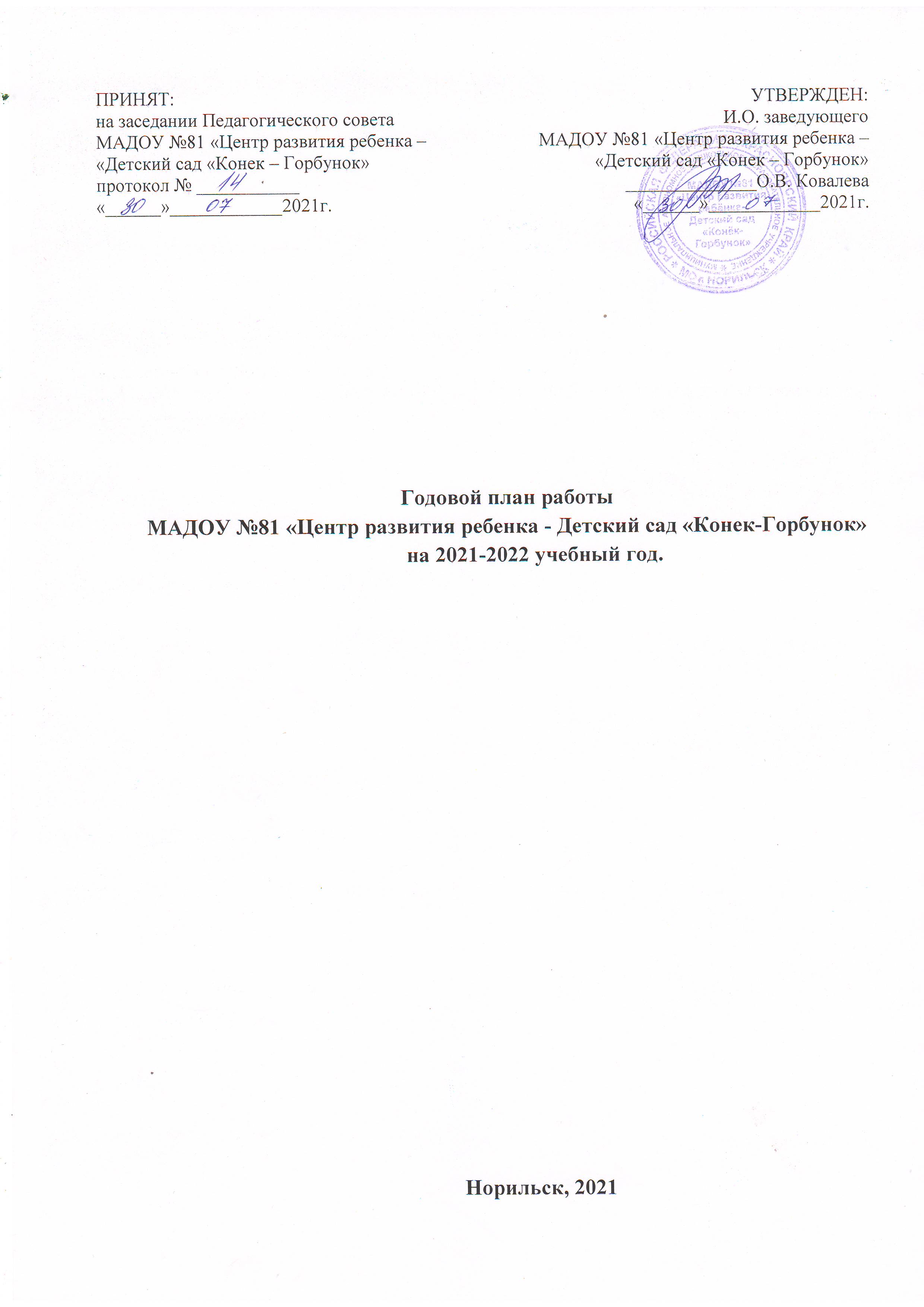 МАДОУ №81 «Центр развития ребенка - Детский сад «Конек-Горбунок»за 2020-2021 учебный год.Общие сведенияМуниципальное автономное дошкольное образовательное учреждение № 81 «Центр развития ребенка-Детский сад «Конек-Горбунок».Сокращенное наименование: МАДОУ «Детский сад № 81 «Конек – Горбунок» (далее –Учреждение).Год основания: 1985, реконструкция с 2004 – 2006 г.г., открыто после реконструкции 14.07.2006 г.Учредитель: Администрация города Норильска, Учреждение находится в ведении Управления общего и дошкольного образования Администрации города Норильска.Адрес: 663332, Российская Федерация, Красноярский край, город Норильск, район Талнах, ул. Игарская, здание № 44 А.Адрес сайта: http://mdou81.ru/Электронный адрес: mdou81@norcom.ruКонтактный телефон: (3919) 45-41-07 – заведующий Учреждением(3919) 45-45-94 – медицинский кабинетПроектная мощность здания рассчитана на 220 мест, плановая наполняемость групп согласно муниципального задания – 309 детей, общее количество воспитанников на 31.05.2021 г. – 341 ребенок.Наполняемость групп и деятельность Учреждения определяется в соответствии СП 2.4.3648-20, СП 3.1/2.4.3598-20.В 2020-2021 учебном году в Учреждении функционировало 13 групп: - 3 группы для детей в возрасте от 1,5 до 3 лет; - 10 групп от 3-х до 7-ми лет, из них 1 группа компенсирующей направленности для детей с ТНР, 1 группа комбинированной направленности для детей с ТНР.Учреждение располагает 13 изолированными групповыми помещениями, функциональными помещениями - музыкальный и спортивный залы, прогулочная веранда, музейная комната, познавательный экологический центр, библиотека, сенсорная комната, кабинет БОС-здоровье, бассейн, интерактивная комната, кабинеты специалистов, помещениями для обеспечения присмотра и ухода - прачечная, склад для хранения постельных принадлежностей, пищеблок, склад для хранения продуктов питания, помещения для хранения инвентаря и оборудования.Помещения соответствуют требованиям техники безопасности и СанПиН.Материальная база учреждения обеспечивает организацию обучения и воспитания детей дошкольного возраста и соответствует требованиям действующих нормативных документов.Обучение воспитанников ведется на русском языке.Уровень образования – дошкольное образование.Форма обучения – очная. Нормативный срок обучения: по основной образовательной программе дошкольного образования – 5 лет.Оценка образовательной деятельностиОбразовательная деятельность в Учреждении организована в соответствии с Федеральным законом от 29.12.2012 № 273-ФЗ «Об образовании в Российской Федерации», ФГОС дошкольного образования, по общеобразовательной программе дошкольного образования МАДОУ "Детский сад № 81 "Конек - Горбунок" на основе инновационной программы дошкольного образования «От рождения до школы» под.ред. Н.Е. Вераксы, Т.С. Комаровой, Э.М. Дорофеевой, примерной основной образовательной программе дошкольного образования «Миры детства: конструирование возможностей» /Т.Н. Доронова. Главный критерий отбора программного материала - его воспитательная ценность, возможность развития всесторонних способностей ребенка на каждом этапе дошкольного детства. Воспитательная деятельность строится с учетом гендерных различий, возрастных и индивидуальных особенностями детей, психического и физического развития.Программа охватывает все основные виды деятельности дошкольников. Воспитательно-образовательная деятельность и режим организации жизнедеятельности воспитанников в Учреждении, составлены с учетом возрастных особенностей детей, что способствует качественной реализации и усвоению воспитанниками общеобразовательной программы. Мониторинг организации образовательной деятельности Учреждения отмечает гибкость, ориентированность на возрастные и индивидуальные особенности воспитанников, что позволяет осуществлять личностно-ориентированный подход к детям.Содержание образовательной работы соответствует требованиям социального заказа (родителей, школы), обеспечивает развитие детей за счет использования реализуемых программ. Педагогический процесс имеет развивающий и корригирующий характер, способствует формированию у детей реального образа мира и себя, развитию их способностей. Результаты анкетирования показали, что 96 родителей % удовлетворены результатами реализации основной общеобразовательной программы дошкольного образования. Оценка организации учебного процессаРасписание НОД (непосредственно-образовательной деятельности) составлено в соответствии с требованиями СанПиН, реализуемой ООП ДО, возрастными особенностями, предусматривает распределение видов деятельности в течение недели, чередование деятельности большой и малой подвижности, наличие перерывов (не менее 10 минут). Образовательная деятельность, направленная на развитие познавательной активности и умственного напряжения детей дошкольного возраста, проводятся в первую половину дня. Для профилактики утомления детей предусмотрено их сочетание с физкультурными и музыкальными занятиями. Максимальная продолжительность непрерывной непосредственно-образовательной деятельности составляет: для детей от 1,5 до 3 лет – не более 10 минут, для детей 4-го года жизни – не более 15 минут, для детей 5-го года жизни – не более 20 минут, для детей 6-го года жизни – не более 25 минут, для детей 7-го года жизни – не более 30 минут. В середине времени, отведенного на непрерывную образовательную деятельность, проводят физкультминутку. Перерывы между периодами непрерывной образовательной деятельности - не менее 10 минут.Основными формами организации работы с детьми являются: познавательная, речевая, опытно-исследовательская, игровая, художественно-продуктивная деятельность, прогулки, экскурсии, наблюдения.В режиме дня обеспечивается баланс между образовательной деятельностью, регламентированной деятельностью при организации режимных моментов и свободным временем ребёнка. Нерегламентированная деятельность детей организована в соответствии с индивидуальными особенностями и потребностями каждого ребёнка. Прогулка на воздухе, согласно утвержденному «Положению об организации прогулок с воспитанниками», проводится два раза в день: в первую и вторую половину дня. Учитывая региональные климатические особенности Крайнего Севера, прогулка в холодное время года организуется согласно температурному режиму. В дни с неблагоприятной погодой, прогулка организуется в функциональных помещениях Учреждения.В Учреждении осуществляется календарно-тематическое планирование воспитательно-образовательной деятельности с детьми. В планах воспитательно-образовательной работы отражены способы, средства и формы образовательной деятельности, соответствующие реализуемой образовательной Программе.Педагоги учреждения в своей работе используют следующие технологии что значительно повышает качество воспитательно – образовательной деятельности: «Игровой час», Проблемная педагогическая ситуация, Круговой сбор, Портфолио воспитанника, Проектирования. Заседания Научного общества дошкольников «Юный эрудит» под руководством воспитателя Вахета Н.В. В 2020-2021 учебном году по причине COVID-19 не проводились.  С целью оценки развития детей в Учреждении разработано Положение о системе оценки индивидуального развития детей в соответствии с ФГОС ДО от 01.06.2017г. Цель системы оценки индивидуального развития детей – определение индивидуального образовательного маршрута ребенка, выявление результативности образовательного процесса, лежащего в основе планирования педагогического проектирования. Такая оценка проводится педагогическим работником в рамках педагогической диагностики.Оценка индивидуального развития воспитанников осуществляется в форме регулярных наблюдений педагога за активностью ребёнка в спонтанной и специально организованной деятельности, игровой деятельности, организованной образовательной деятельности, бесед, анализа продуктов детской деятельности, специальных диагностических ситуаций, организуемых воспитателями всех возрастных групп.Выявленные показатели развития каждого ребенка фиксируются воспитателем в картах наблюдения развития детей, ориентированных на представление информации об общей картине развития всех детей группы, а также в индивидуальную карту развития ребенка, в которой отражается индивидуальная динамика и перспективы каждого ребёнка. Фиксация показателей развития проводится три раза в год (в октябре, январе и апреле):-в начале года определяется зона образовательных потребностей каждого воспитанника: (высокому уровню соответствует зона повышенных образовательных потребностей, среднему уровню -зона базовых образовательных потребностей, низкому и низшему - зона риска);-в середине года фиксируется промежуточный результат;-в конце учебного года делаются выводы о степени удовлетворения образовательных потребностей детей и о достижении положительной динамики самих образовательных потребностей.При проведении тематического контроля было отмечено: включенность воспитателя в деятельность наравне с детьми; добровольное присоединение дошкольников к деятельности (без принуждения); свободное общение и перемещение детей во время деятельности (при соответствии организации рабочего пространства); открытый временной конец деятельности (каждый работает в своем темпе).О реализации образовательной деятельности в дистанционном режимеВ Учреждении для освоения образовательной программы дошкольного образования в условиях самоизоляции было предусмотрено проведение занятий в 2-х форматах – онлайн и предоставление записи занятий на имеющихся ресурсах (облачном сервисе Яндекс, Mail, WhatsApp). Право выбора предоставлялось родителям (законным представителям) исходя из имеющихся условий для участия их детей в занятиях на основании заявления.Для качественной организации родителями привычного режима для детей специалистами детского сада систематически проводились консультации, оказывалась методическая помощь и по возможности техническая. Данные мониторинга посещения онлайн-занятий и количества просмотров занятий в записи по всем образовательным областям свидетельствует о достаточной вовлеченности и понимании родителями ответственности за качество образования своих детей.Результаты индивидуальной педагогической диагностики за 2020-2021 учебный год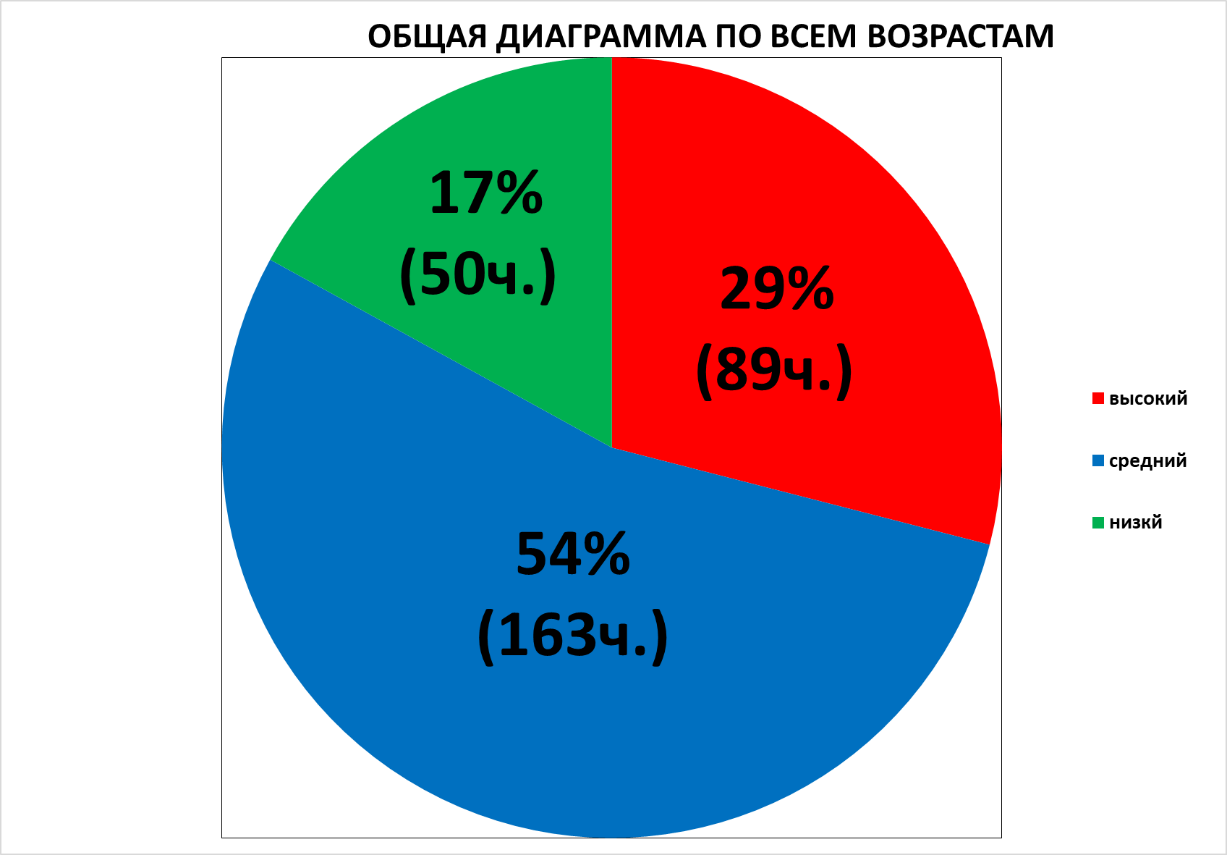 Вывод: Организация учебного процесса в Учреждении осуществляется в соответствии с годовым планированием, основной общеобразовательной программой дошкольного образования и учебным планом. Количество и продолжительность непосредственно образовательной деятельности, устанавливаются в соответствии с санитарно-гигиеническими нормами и требованиями. При организации учебного процесса педагоги МАДОУ используют личностно - ориентированный подход.Физическое развитиеДля удовлетворения воспитанников потребности в движении в Учреждении созданы все условия. В групповых комнатах выделено достаточно места для активного движения. Оборудован тренажерный центр. Всё это повышает интерес детей к физкультуре, развивает жизненно важные качества, увеличивает эффективность занятий, позволяет упражняться во всех видах основных движений в помещении. Также на занятиях применяется нестандартное оборудование.В 2020-2021 учебном году были проведены ряд профилактических мероприятий чрез систему здоровьесбережения в условиях Крайнего Севера «Страна Здоровячков»: рациональный режим, питание, закаливание (в повседневной жизни; специальные меры закаливания) и движение (утренняя гимнастика, гимнастика после сна, развивающие упражнения, спортивные игры, досуги, спортивные занятия). В группах обновлены уголки физической культуры, где расположены пособия для повышения и занятия физической культурой. Большое внимание уделено профилактике плоскостопия: регулярно проводились упражнения с использованием массажной дорожки здоровья.Особое внимание уделялось дыхательной гимнастике.В течение учебного года были организованы и проведены следующие мероприятия с воспитанниками:	Проведены консультации для педагогов и родителей как групповые, так и индивидуальные по вопросам организации оздоровительных и закаливающих мероприятий в дошкольном учреждении, выпущена серия буклетов физкультурно – оздоровительной направленности.В апреле 2020 года во-вторых младших группах проведена оценка индивидуального физического развития воспитанников: быстроты, силы, гибкости, равновесия, выносливости и ловкости, достаточный уровень развития основных движений у детей. Анализ результатов физического развития показал, что детей с высоким уровнем физической подготовленности стало на 3% больше, чем в прошлом учебном году, детей с низким уровнем развития уменьшилось на 6%.В марте 2021г. проведена диагностика индивидуального физического развития воспитанников: быстроты, силы, гибкости, равновесия, выносливости и ловкости, достаточный уровень развития основных движений у детей. В ходе, которой выявлены следующие результаты:	Анализ результатов оценки индивидуального физического развития показал, что средний уровень физических способностей детей увеличился на 13%. Низкий уровень понизился на 2%.	  На основании результатов диагностики воспитателям даны рекомендации о дальнейшей работе в летний период по развитию и формированию двигательных навыков: бегу, прыжкам в длину с места, подбрасыванию и ловле мяча, метанию мяча вдаль и в цель, подвижным играм. Также следует обратить внимание на развитие основных видов движений в ходьбе и беговых упражнениях.Родителям воспитанников, имеющих высокий уровень развития физических качеств, рекомендованы занятия в спортивных секциях по достижению возраста на уровне ДЮСШ: спортивная гимнастика, акробатика, хоккей, каратэ, футбол, лыжная подготовка, плавание.Вывод: в следующем учебном году необходимо продолжить обеспечение эффективного взаимодействия всех участников образовательного процесса – педагогов, родителей, детей для разностороннего развития личности дошкольника, сохранения и укрепления его физического и эмоционального здоровья.Музыкальное воспитаниеМузыкальное воспитание детей в 2020-2021 учебном году осуществлялось в соответствии с общеобразовательной программой дошкольного образования МАДОУ «Детский сад № 81 «Конек – Горбунок».		С целью обогащения разделов программ также дополнительно применялись: инновационные парциальные программы «Элементарное музицирование с дошкольниками» (Т.Э. Тютюнникова), «Малыш» (В. Петрова), парциальная программа по ритмопластике «Ритмическая мозаика» (А.И.Буренина), «Праздник каждый день» И. Каплунова, И. Новоскольцева) что позволило проявить творчество и активность в преобразовании среды развития ребёнка, обеспечить сотрудничество всех специалистов дошкольного учреждения и родителей.Работа была направлена на решение поставленных задач, составлен перспективный план проведения музыкальных мероприятий, к участию в которых активно привлекались сотрудники детского сада. В соответствии с планом проводились мероприятия во всех возрастных группах различные по своему содержанию: комплексные, тематические, доминантные, занятия-сказки, развлечения, досуги, праздники. В  групповых помещениях   обновлены и дополнены  Центры искусства, которые включают как музыкальный так и театральный уголки.  Для родителей «Пойте вместе с детьми».Пополнились театральные папки (паспортами театров, консультациями, сценариями) и «Музыкальные странички» (текстами песен).   В 2021г. воспитанники Учреждения приняли участие в концерте в честь празднования Дня работника ЖКХ.Взаимодействие, сотрудничество с социальными структурами города: МБДОУ 83, КДЦ им. Высоцкого, МБУ «Музейно-выставочным комплексом «Музей Норильска», Школа искусств, Заповедники Таймыра, участие в конкурсах, фестивалях, концертах, акциях различного уровня воспитанники участие не осуществлялось в связи с новой коронавирусной инфекцией COVID-19, либо осуществлялось в дистанционном формате.Из этого следует, что необходимо обратить внимание на дистанционную форму взаимодействия и участие в творческих проектах.В течение учебного года в Учреждении реализовался долгосрочный творческий проект «Говорим красиво», направленный на развитие творческих способностей детей дошкольного возраста через русское народное творчество. В рамках проекта были проведены тематические досуги и развлечения, тематические занятия, с детьми разучены заклички, потешки, народные игры.Для дальнейшей реализации проекта приобретены русские народные костюмы.Анализ реализации проекта показал высокую заинтересованность детей и оценку родителей.С целью выявления   музыкальных способностей воспитанников и отслеживания результатов усвоения программы по разделу «Музыкальное воспитание» проводилась диагностика уровня развития музыкальных способностей.             Диагностика музыкального развития воспитанников ДОУ показала:	В марте 2021года проводилась диагностика индивидуального музыкального развития воспитанников, в ходе которой выявлены следующие результаты: показатели низкого уровня развития детей уменьшился на 11%, высокий уровень повысился на 5 %.На сегодняшний день выпускники МАДОУ (около 25%) успешно обучаются в хореографических ансамблях «Талнахский перепляс», «Вдохновение», «Декаданс», «Тагридис».	Вывод: результаты работы показывают положительную динамику усвоения образовательной программы. В 2021-2022 учебном году продолжить реализацию творческого проекта «Говорим красиво».Оценка деятельности коррекционной работыКоординация деятельности педагогической и психологической работы в Учреждении обеспечивается работой психолого-педагогического консилиума (далее-ППк). Функциями ППк является:  выявление и ранняя диагностика (с первых дней пребывания ребенка в Учреждении) отклонений в развитии или состояний декомпенсации; профилактика физических, интеллектуальных и эмоционально-личностных перегрузок и срывов; мониторинг динамики развития детей, мониторинг коррекции недостатков в физическом и (или) психическом развитии, подготовка и ведение документации, отражающей актуальное развитие ребенка, динамику его состояния; осуществление индивидуально ориентированной психолого-педагогической помощи детям с ограниченными возможностями здоровья с учетом особенностей психофизического развития и индивидуальных возможностей детей. В составе ППк работают: заместитель заведующего по УВиМР, педагог-психолог, 2 учителя-логопеда. Все имеют высшее профессиональное образование. Обследование ребенка специалистами ППк осуществляется по инициативе родителей (законных представителей) или сотрудников образовательного учреждения с согласия родителей (законных представителей) на основании договора между Учреждением и родителями (законными представителями) обучающихся, воспитанников. Обследование проводится специалистом ППк индивидуально с учетом реальной возрастной психофизической нагрузки на ребенка. По данным обследования каждым специалистом составляется заключение и разрабатываются рекомендации.В 2020-2021 учебном году в результате работы ППк с родителями детей были подписаны согласия и заполнены заявления, которым потребовалось более глубокое обследование.По результатам обследования было принято решение направить первично на ТПМПК ребенка в связи с определением специальных образовательных условий ребенка. По результатам комплексного обследования ТПМПк направлено 22 ребенка, прошли ТПМПк 15 детей, 15 детей получили статус ребенка с ограниченными возможностями здоровья: 12 воспитанникам рекомендовано: АОП с ТНР, 3 воспитанникам рекомендовано: АОП с ЗПР.  5 родителями был получен письменный отказ от компенсирующей и комбинированной группы и отказ от АОП. Для 15 детей, посещающих компенсирующую группу, разработаны адаптированные образовательные программы согласно рекомендациям ТПМПк. Для 11 детей, посещающих комбинированную группу, разработаны адаптированные образовательные программы согласно рекомендациям ТПМПК, с учетом психофизических особенностей ребенка с ЗПР на основе Федерального государственного образовательного стандарта дошкольного образования (от 17.10.2013 г. No 1155) и с опорой на Программу логопедической работы по преодолению общего недоразвития речи у детей автор Н.В. Нищева. Эффективность коррекционно-образовательного процесса в группе для детей с ТНР, в Учреждении в 2020-2021 учебном году таковы:В Учреждении проведена диагностико-профилактическая работа, обследованы 315 детей. По результатам диагностики учителями-логопедами было выявлено детей в пределах речевой нормы 184 ребенка, с незначительным речевым недоразвитием 52, с тяжелым нарушением речи 26, 33 ребенка было зачислено в Логопедический пункт в течении учебного года, 32 ребёнка выпущено с нормой речи, 1 ребенок в пределах речевой нормы, у 15 детей наблюдается значительное улучшение речи. Направлены на ТПМПк – 22 человека, из них прошли – 15, посещают речевую группу – 15, 11 - комбинированную группу, 1- Логопедический пункт.В результате скоординированной работы специалистов, были выявлены дети, нуждающиеся в получении квалифицированной помощи. По итогам повторного обследования была выявлена положительная динамика развития у всех детей.С целью коррекции нарушений устной речи у детей с тяжелыми нарушениями речи (ТНР), освоения коммуникативной функции языка в соответствии с возрастными нормативами, полноценного развития и подготовки воспитанников к успешному обучению в школе, в ДОУ 81 функционировала группа компенсирующей направленности для детей с тяжелым нарушением речи.Коррекционная работа строилась на основе «Адаптированной основной образовательной программы для детей с тяжелыми нарушениями речи» муниципального автономного дошкольном образовательном учреждении №81 «Детский сад «Конек - Горбунок» и «Адаптированной образовательной программы для ребенка с задержкой психического развития» муниципального автономного дошкольном образовательном учреждении №81 «Детский сад «Конек - Горбунок».По результатам логопедического обследования в соответствии с выявленными нарушениями и с учетом психолого-педагогических особенностей детей, 2 раза в неделю проводились фронтальные подгрупповые занятия:- по формированию лексико-грамматических категорий и связной речи;- по формированию навыка звукового анализа и синтеза.Все логопедические занятия строились в соответствии с тематическим планом, конспектами занятий. Важное место в работе с детьми отводилось формированию потребности в речевом общении, развитию слухового и зрительного восприятия, совершенствованию всех психических процессов.Итоговая диагностика в конце учебного года с целью контроля эффективности коррекционно-логопедической работы выявила как положительную, так и отрицательную динамику в развитии речи детей. В результате 1 ребенок имеет низкий уровень, по причине усложненного заключением (ЗПР) и частыми пропусками по болезни.6 детей показали положительную динамику в развитии речи результат коррекционной работы с улучшением речи и оставлены для продолжения логопедической работы. Выпускники компенсирующей группы показали, следующие результаты, 6 с нормой речи, 1 ребенок в пределах речевой нормы, 1 ребенок со значительным улучшением речи, в связи усложненного заключения (ЗПР).                Количественные показатели логопедической работы с детьмиРечевые заключенияКонсультативно - просветительское направлениеВ соответствии с годовым планом работы, с педагогическим коллективом детского сада проводились:Работа с родителями и другими представителями детейМетодическая работаВ течение всего учебного года в этом направлении проводилась работа:Вывод: Проанализировав коррекционно-развивающую работу за 2020–2021 учебный год, можно признать ее результативной и удовлетворительной. По всем направлениям велась планомерная работа по оказанию помощи детям с речевыми нарушениями. С целью оказания коррекционной помощи воспитанникам ДОУ № 81, имеющим нарушения в развитии устной речи и в освоении ими основной общеобразовательной программы дошкольного образования, на основании результатов углубленного логопедического обследования в Логопункт ДОУ было зачислено 25 детей, в соответствии с выявленными нарушениями звукопроизношения и с учетом психолого–педагогических особенностей детей. Коррекционная работа была проведена в соответствии с календарно-тематическим планированием на 2020-2021 учебный год, преодоление речевых и психофизических нарушений проводилось на индивидуальных, подгрупповых  занятиях в сочетании с наглядными и игровыми приёмами, с использованием здоровьесберегающих технологий (психогимнастика, релаксация с использованием аудиозаписи, фонетическая ритмика, пальчиковый игротренинг, динамические паузы, технология – БОС - Здоровье), такие занятия отличны от учебно-дисциплинарной модели, максимально приближены к игре, так как имеют сюжетно – тематическую организацию.В запланированные сроки (декабрь) был проведен логопедический мониторинг с целью выявления динамики развития речи в коррекционно-образовательном процессе каждого ребенка, занимающегося на Логопункте.По итогам: 25 детей были выпущены с исправленной речью.Итоговая диагностика в конце учебного года для контроля эффективности коррекционно-логопедической работы выявила положительную динамику в развитии речи детей, так 19 детей были выпущены с нормой речи, 5 детей с улучшением речи. Из 55 детей, выпускающихся в школу 55 детей, соответствует норме речевого развития, 10 детей в пределах возрастной нормы (этап автоматизации звука Р, Л).За учебный период, с целью выявления качества, динамики речевого развития детей дошкольного возраста проводилась профилактическое обследование речи всех детей общеобразовательных групп ДОУ.Вывод: по всем направлениям речевого развития велась планомерная работа по оказанию помощи детям с речевыми нарушениями. Поставленные задачи в начале учебного года решены, намеченные цели достигнуты.Задачи на 2021-2022 учебный год:-продолжить поиск инновационных форм взаимодействия с родителями, повышающих мотивацию в устранении имеющихся нарушений в развитии речи ребёнка и профилактике нарушений;-пополнить педагогическую копилку видео консультациями для родителей с учетом дистанционного формата обучения;-пополнять логопедический кабинет практическим и методическим материалом;-продолжить работу по проекту «Говорим красиво» в направлении русского народного творчества.-обобщить опыт работы с детьми ОВЗ;-размещать материалы эффективных форм взаимодействия с детьми по развитию речи за счет интернет – ресурсов.Результаты профилактического обследования речевого развития детейобщеобразовательных групп ДОУ за 2020- 2021 учебный годПо результатам профилактического обследования были разработаны рекомендаций, проведены беседы для педагогов, специалистов и родителей по оказанию помощи детям имеющих речевые нарушения. Разработаны и реализованы индивидуальные маршруты для детей с нарушениями речи. Все дети, нуждающиеся в логопедической помощи, взяты на учет, с целью оказания помощи, отслеживания динамики развития речи.В соответствии с годовым планом работы, с педагогами детского сада проводились консультации, мастер - классы, педагогические гостиные, беседы по вопросам планирования работы по развитию речи детей с учетом возрастных норм и лексических тем, оказывалась систематическая помощь воспитателям в организации индивидуальной и групповой работы по развитию речи. Так же в течение учебного года посещались ОД по развитию речи, цель посещения заключалась в выявлении методов и приемов работы с детьми. По итогам посещения ОД с педагогами была проведена консультация.За учебный период с родителями ДОУ были проведены индивидуальные консультации, беседы, выданы мероприятия для акции «Читающая семья – Читающая страна!», проведена речевая акция «День правильной речи», организовано развлечение в честь празднования 9 Мая. На каждый запрос родителей (зачисление на Логопункт, состояние речи ребенка, поведение ребенка на логопедических занятиях, выполнению домашнего задания логопеда) даны рекомендации и советы по всем вопросам.В течение всего учебного года проводилась работа по повышению квалификации: изучались новинки методической литературы, знакомство с инновационными технологиями и практиками учителей – логопедов других ДОУ. Систематически пополняли кабинет дидактическими средствами по всем разделам коррекционного плана. Проводила подборку методической литературы и пособий, логопедических игр, в помощь воспитателям и родителям, специалистам.Психолого-педагогическое сопровождение	Психолого-педагогическое сопровождение воспитанников в учебно-воспитательном процессе проходило через создание условий для полноценного личностного развития и поддержание способностей каждого воспитанника с учётом их психофизического здоровья.С начала учебного года шло наблюдение за адаптацией вновь прибывших детей к условиям детского сада. На каждого из них был заведен адаптационный лист. На показатели адаптации воспитанников раннего возраста повлияла и пандемия COVID 19, начавшаяся с марта 2020 года. Следствием стали самоизоляция, частые больничные и просто ослабленное здоровье, в результате чего адаптационный период затянулся. Не было возможности провести традиционное общее организационное собрание–знакомство для первых младших групп, с целью знакомства родителей со всеми специалистами сада. Поэтому, встречи психолога с родителями носили индивидуальный характер с ориентацией на запрос. А для детей проходили адаптационные игровые встречи с психологом до декабря 2020г. Самый высокий уровень лёгкого протекания детской адаптации отмечается у педагогов, имеющих большой стаж работы. Надо отметить, что не свойственно прежним годам протекала адаптация и у вторых младших групп. Некоторые дети чрезмерно долго плакали, привыкая к новым воспитателям и группе. Проблему решали в тесном взаимодействии педагогов с родителями и психологом.«Адаптация дошкольника к условиям ДОУ»Проходила работа по раннему выявлению факторов, препятствующих развитию личности воспитанников и приняты меры по оказанию им различного рода помощи (профилактика, диагностика и коррекция). Диагностическая работа позволила выявить проблемы каждого воспитанника и определить индивидуальную коррекционно-развивающую помощь. По результатам диагностики воспитатели получили   практические рекомендации для работы с данными детьми, проведены родительские собрания. За 2020 – 2021 учебный год 38 воспитанников направлены на территориальную психолого-медико-педагогическую комиссию с целью определения и уточнения образовательного маршрута. Накапливался опыт работы с детьми с ОВЗ, детьми - инвалидами и их родителями. Индикатором, определяющим сформированность целевых ориентиров выпускников, стали показатели диагностики предпосылок к школьному обучению. «Предпосылки к школьному обучению»Показатели предпосылок готовности к школе имеют некие изменения в сторону увеличения за последние два года низкого уровня. Большая часть детей по-прежнему имеет хороший средний уровень готовности к школьному обучению. Процент высокого и среднего уровня готовности к школе распределяется примерно одинаково. Причиной повысившегося показателя низкого уровня готовности к школе является наличие детей из компенсирующих групп с психо-речевыми нарушениями (ОВЗ), билингвизм, хронические заболевания, педагогическая запущенность со стороны родителей, попустительский стиль семейного воспитания.Вывод: Диагностическая работа позволила сформировать портрет выпускника ДОУ, а также, выявить проблемы каждого воспитанника и определить индивидуальную коррекционно-развивающую помощь. Отмечается совместный опыт и слаженность работы педагогов и специалистов в вопросе помощи детям с ОВЗ.В полном объеме оказывалась психологическая и социальная, практико-ориентированная помощь всем участникам воспитательно-образовательного процесса в решении конкретных проблем (практикумы, собрания, консультации, тренинги, пед.гостиные). Повышалась психологическая культура воспитанников, педагогов и родителей в условиях их взаимного сотрудничества. Профилактическая работа с детьми прослеживалась во взаимной работе со всеми педагогами и специалистами сада, проведение и сопровождение образовательной деятельности, досугов и мероприятий:- сопровождение детей в адаптационный период, встречи с психологом;- групповые занятия в рамках «Недели здоровья»;- мероприятие «День психического здоровья»; - традиционный проект дня «День хорошего настроения», воплотивший многообразие форм создания жизнерадостной атмосферы в коллективе детей, родителей и педагогов; - помощь в проведении «Спартакиады по плаванию»;- участие в «Дне правильной речи»;Подготовка и проведение социальных мероприятий являлась хорошим примером для развития каждой семьи, залогом её здорового образа жизни, формировала крепкие дружеские отношения между всеми участниками образовательного процесса.Успешно реализовывалась система взаимодействия с родителями воспитанников.  Осуществлялась консультативная поддержка, разрабатывались и доводились до сведения родителей практические рекомендации, советы ведущих педагогов мира в области дошкольной психологии и педагогики по организации детской деятельности в семье. Продолжила успешно реализовываться система взаимодействия с родителями воспитанников через традиционные формы работы: технологию «Портфолио» дошкольника, консультативный уголок для родителей «Психолог в доме». Но ввиду пандемии, пришлось отказаться от проведения традиционной образовательной практики «День родителя-заместителя».Однако есть ещё родители, которые в силу разных обстоятельств не придают существенного значения и важности дошкольного образования, выполнению рекомендаций педагогов, считая, что образование начнется в школе. Для таких родителей необходимо запланировать и провести ряд мероприятий в 2021-2022 учебном году. Оценка деятельности Службы профилактикиПрофилактическая помощь семьям воспитанников в Учреждении оказывается в рамках работы Службы профилактики, осуществляющей свою деятельность в соответствии с разработанным Положением с целью обеспечения защиты прав законных интересов несовершеннолетних.Для оказания комплексной квалифицированной помощи данной семье, взаимодействовала с социальными институтами города: Комиссией по делам несовершеннолетних и защите их прав, социально образовательным центром. Осуществлялась работа в межведомственной рабочей группе по мониторингу ситуаций, связанных с правонарушениями и обеспечению условий безопасной психологической среды в образовательных организациях города Норильска. Ежегодно совместно с воспитателями собирается и обновляется банк данных семей наших воспитанников. Банк данных позволяет иметь информацию о семьях, своевременно реагировать на негативные ситуации, ущемляющие права ребёнка. Проводится профилактическая работа с «семьями риска», которая фиксируется в «Т – листе». Количество таких семей в ДОУ три: две семьи стоят на контроле в ДОУ и одна семья находится в социально опасном положении (СОП). Работа ведется совместно с КДНиЗП и социальным педагогом центра. Вывод: Подготовка и проведение социальных мероприятий являлась хорошим примером для развития каждой семьи, залогом ее здорового образа жизни, формировала крепкие дружеские отношения между всеми участниками образовательного процесса. В связи с чем необходимо продолжить осуществлять профилактические мероприятия и вести наблюдение за семьями, поставленными на учет.Дополнительное образованиеВ течение десяти лет в Учреждении существует система дополнительного образования детей в виде кружков на бесплатной основе, организованные по результатам социального запроса родителей, с учетом склонностей и интересов детей, в рамках реализации образовательной Программы. Дополнительные занятия в кружках и секциях проводятся во вторую половину дня в специально отведенных помещениях: музыкальном и физкультурном залах, сенсорной комнате.  Всего в 2020-2021 учебном году было открыто и успешно функционировало восемь дополнительных образовательных услуги, которые посетили 173 воспитанника в возрасте от 3-7 лет.Для решения задач дополнительного образования в Учреждении реализуются программы дополнительного платного образования: -кружок «Фитнес – денс» по обучению детскому фитнесу детей младшего дошкольного возраста;-кружок «Песочная игротека» песочная терапия для детей младшего, среднего дошкольного возраста;-кружок «Умняшки» с использованием игрового материала «Дары Фребеля» для всестороннего развития детей среднего дошкольного возраста;-кружок «БОС-дыхание» по обучению навыкам диафрагмального дыхания детей старшего дошкольного возраста;-кружок «Yes» по английскому языку детей старшего дошкольного возраста;-кружок «Дайвингист» по обучению элементам подводного плавания детей старшего дошкольного возраста;-кружок робототехники «Легосити» по обучению навыками начального технического конструирования детей старшего дошкольного возраста; -кружок «Звездочеты» по изучению представлений о солнечной системе детьми старшего дошкольного возраста.В 2020 году началась работа по зачислению воспитанников, посещающих дополнительные образовательные услуги в Учреждении в «Навигатор дополнительного образования Красноярского края».В 2020 году в средствах массовой информации (студия «Перемена») представлялся позитивный материал о «Космической комнате» и реализации дополнительной общеразвивающей программы «Звездочеты».Анализ работы по организации дополнительного образования показывает, что организованных кружков и секций достаточно, работа ведется планомерно, на достаточно высоком уровне. Педагоги, предоставляющие дополнительные образовательные услуги в 2020-2021 учебном году, прошли курсы повышения квалификации по теме предоставляемой услуги.  Экспериментальная деятельностьС января 2021 года Учреждение вошло в состав Федеральной сетевой инновационной площадки Федерального государственного бюджетного научного учреждения «Институт изучения детства, семьи и воспитания Российской академии образования» по теме: «Внедрение парциальной модульной программы «От Фрёбеля до робота».Результатом первого этапа является приобретение и изучение необходимого оборудования и методического материала для осуществления инновационной деятельности.В 2021-2022 учебном году планируется осуществление совместной деятельности детей и взрослых на основе парциальной программы «От Фрёбеля до робота».Анализ реализации годовых задачПеред коллективом в 2020-2021 учебном году были поставлены следующие цель и задачи: Цель: достижение целевых ориентиров детей всех возрастных групп в соответствии с требованиями ФГОС и задачами ООП ДОУ через задачи:-Применение творческого подхода педагогами в воспитательно-образовательной деятельности (технология проектирования, ИКТ, игровой формы организации деятельности, погружение в ситуацию);-Обеспечение взаимодействия ДОУ и семьи через организацию эффективных форм работы (совместные досуги, клубную работу, технологию проектирования и др.);-Повышение профессиональной компетентности педагогов через самообразование и активное участие в распространении опыта на уровне ДОУ и города (пед.гостиная, мастер-классы, открытые занятия, ГМО, конференции и др.).	Решая первую задачу педагоги и, специалисты продолжили уделять большое внимание сюжетно-ролевой, подвижным, речевым играм. В группах обновились центры активности: атрибутами, игровым и дидактическим материалом.В игре использовались развернутые и обобщенные игровые действия с предметами-заместителями и воображаемыми предметами, в результате у детей повысился интерес к роли, они стали использовать разнообразные средства ее выразительности.  Наряду с сюжетно-ролевыми играми педагогами активно применялись игры с правилами. К ним относятся дидактические, подвижные игры.       Подвижные игры проводились с учетом интереса детей каждой возрастной группы. В результате у детей наблюдается формирование таких качества как: самостоятельность, инициатива, выдержка, решительность, чувство товарищества.В разных возрастных группах руководство детскими играми имело свои особенности. С детьми младшего возраста педагоги активно играли сами, что доставляло детям особое удовольствие, давало им образец игрового поведения. Такие игры не требуют особой подготовки, наглядного материала, оформления.Подвижные игры, объединённые с дидактическими задачами обучения, проводились с детьми старшего возраста живо, эмоционально, тем самым непринуждённо развивали речевую активность детей.     Перед детьми обязательно ставилась игровая цель, определялись игровые правила и сигналы. Раскрывалась последовательность игровых действий, с указанием местоположения играющих и атрибутов. Дети с большим удовольствием играли в народные игры т.к. текст игр связывает движения детей одним ритмом, координирует их, поднимает настроение, доставляет радость. Подвижные игры использовались как часть двигательной и музыкальной деятельности, проводились на утренниках, развлечениях, на прогулке, в самостоятельной деятельности.Таким образом, подвижная игра способствуют ускорению развития речи, что особенно ценно для детей с нарушениями в развитии речи, активизирует, способствует эмоциональной разрядке, обеспечивает необходимую физическую нагрузку, развивает моторику.Педагоги Учреждения уверены, что время пребывания ребёнка в дошкольном учреждении, должно проходить плавно переходя из одной деятельности в другую, без использования традиционных фраз (давайте мыть руки, одеваемся на прогулку, садимся обедать и. т. д.), чтобы вся жизнедеятельность ребёнка в дошкольном учреждении была игрой.Для этого в режиме дня предусматривается использование речевых игр до завтрака, перед занятием, после занятия, после сна, до и после ужина. Кроме того, активно использовались кинезиологические игры и упражнения, которые способствуют активизации межполушарного воздействия головного мозга, укреплению здоровья, оптимизации памяти, внимания, мышления, речи, слуха, воображения, восприятия, повышению умственной работоспособности, улучшению психоэмоционального состояния.В 2020-2021 учебном году начал реализацию долгосрочный проект «Говорим красиво» цель которого развитие речи и творческого потенциала детей дошкольного возраста, через русское народное творчество и традиции.В результате первого года реализации дети познакомились с устным народным творчеством, русскими народными играми и традициями, приобретены русские народные костюмы.Наблюдения показали высокую заинтересованность детей и положительные отзывы родителей, и желание их приять участие в проекте.Большое внимание педагоги уделили использованию ИКТ, что позволило средствами мультимедиа, в наиболее доступной и привлекательной, игровой форме достигать нового качества знаний воспитанников, информированности родителей, профессионального мастерства.Продолжила широко использоваться технология Проблемная педагогическая ситуация. В 2020-2021 учебном году при планировании и проведении педагогических ситуаций был акцент на безопасность.Вывод: Ежедневный мониторинг показал высокую эффективность использованных форм и методов в работе педагогов с детьми. Организованный таким образом педагогический процесс с применением технологии проектирования, сюжетно – ролевых, подвижных, речевых игр, способствует полноценному и эффективному развитию ребенка. В связи с этим, целесообразно продолжить работу в данном направлении в 2020-2021 учебном году.Решая вторую годовую задачу «Обеспечение взаимодействия ДОУ и семьи через организацию эффективных форм работы (совместные досуги, клубную работу, технологию проектирования и др.)», можно отметить что одним из важных форм работы с родителями является взаимодействие. Но поскольку в условиях пандемии были отменены массовые мероприятия не все запланированное в годовом плане удалось реализовать.Приоритетным в 2020-2021 учебном году стало - создание необходимых условий для формирования ответственных взаимоотношений с семьями воспитанников и развития компетентности родителей в условиях дистанционного взаимодействия.Родителям оказывалась консультативная поддержка, разрабатывались и доводились до сведения практические рекомендации, советы специалистов дошкольного учреждения и ведущих педагогов мира в большей степени в индивидуальном порядке, с использованием стендов, информационных табло, печатной продукции и через интернет ресурсы.Анализируя данный вид взаимодействия был сделан вывод, что в 2021-2022 учебном году необходимо совершенствовать используемые формы и внедрять новые (не противоречащие новым санитарным правилам) при организации работы с родителями для максимального привлечения родителей в воспитательно-образовательный процесс и жизнедеятельность Учреждения.Оценка качества кадрового обеспеченияУкомплектованность кадрами: Руководители – 100%Общая численность педагогических работников - 33 человекаУчебно-воспитательную работу с детьми ведут 25 воспитателя и 8 специалистов (2 старших воспитателя (по 0.5 ставки), 2 учителя-логопеда, 1 педагог – психолог, 1 инструктора по физической культуре, 1 музыкальный руководитель), 4 педагога находятся в отпуске по уходу за ребенком до 3х лет.Профессиональный уровень педагогических кадров достаточно высокий. Квалификация педагогических работников соответствует квалификационным характеристикам, установленным в Едином квалификационном справочнике должностей руководителей, специалистов и служащих.Из общей численности педагогических работников высшее образование имеют 27 человек (82%); среднее профессиональное – 6 человек (18%) с педагогической направленностью.Педагоги Учреждения регулярно и успешно проходят аттестацию. С высшей категорией -10 педагогов (30%), с первой - 9 педагогов (27%), на соответствие с должностью 0 педагогов, не подлежат аттестации на соответствие занимаемой должности согласно п.18 Порядка аттестации - 14 педагогов. Численность/удельный вес численности педагогических работников педагогический стаж работы, которых составляет: до 5 лет-8/24%, от 5 до 10 лет 8/24%, от 10 до 15 лет - 8/24%, от 15 до 20 лет - 4/12%, свыше 20 лет-5/15%.Педагогический коллектив своей возрастной структуре не однороден: численность педагогических работников до 30 лет- 6/18%, от 30 до 39 лет – 13/39%, от 40 до 49 лет – 8/24%, от 50лет и выше -6/18%.Коэффициент текучести кадров в Учреждении за последние три года составляет в среднем 0,2%.Решая третью годовую задачу «Повышение профессиональной компетентности педагогов через самообразование и активное участие в распространении опыта на уровне ДОУ и города (пед.гостиная, мастер-классы, открытые занятия, ГМО, конференции и др.)» еженедельно проводились Педагогические гостиные как тематические, так и по запросу педагогов, на заседании которых воспитателями и специалистами был представлен опыт работы внедрения методик, технологий и дидактических пособий: круги Лулия, мнемотаблицы, логические блоки Дъенеша, написание календарных планов, конспектов занятий, организация прогулок, обучение молодых специалистов проведению мониторинга педагогической деятельности, помощь в проведении самоанализа, организация предметно – развивающей среды.Регулярно проводилось изучение материалов, опубликованных в профессиональных периодических изданиях, информации на сайтах Министерства образования РФ и Красноярского края по вопросам ФГОС ДО.Так как каждый вторник с педагогами проводились встречи в «Педагогической гостиной» «Школа молодого специалиста» утратила свою актуальность, необходимым осталось наставничество. Для молодых специалистов организовано посещение городских мастер-классов, ГМО воспитателей, индивидуальное консультирование. Проведенные мероприятия позволили молодым педагогам повысить профессиональное мастерство, выявить затруднения и спрогнозировать дальнейшую работу по повышению их квалификации. В рамках самообразования 80% педагогов прошли курсы повышения квалификации, 5 педагог курсы профессиональной переподготовки. 	Педагогический коллектив продолжает активно внедрять: технологию проектирования, «Игровой час», «Открытые двери», ДП «Детский календарь», проблемная педагогическая ситуация, здоровьесберегающие.Педагоги ведут собственную подборку и накопление материалов, что свидетельствует о заинтересованности работников в самообразовании, накоплении и обобщении опыта по изучаемой теме. Готовясь к очередному этапу аттестации, педагоги изучают методики, инновационные программы, технологии и рекомендации к ним.Прослеживается динамика участия педагогов в городских методических объединениях, педагогических чтениях, городских мастер-классах, профессиональных конкурсах: 2020-2021 уч.г. – 20 педагогов участвовали в качестве слушателей, 12 педагога представили опыт своей работы на городском уровне.Педагоги детского сада участвовали в профессиональных конкурсах и представлении педагогического опыта в профессиональных сообществах на разных уровнях, через сеть «Интернет». Наличие публикаций работников в профессиональных периодических изданиях было представлено 15 педагогами, 11 педагогов приняли участие в профессиональных конкурсах. Достижения педагогических работников отмечены Дипломами и сертификатами различного уровня.Наблюдение показало, что педагоги полученные знания используют в работе, изучают и анализируют информацию из разных источников, сравнивают и делают выводы, применять имеющиеся знания на практике: сотрудничают и вступают в деловой контакт с родителями и коллегами; управляют инициативой в общении; появился свой индивидуальный стиль в работе с детьми.В 2020-2021 учебном году педагогическая работа осуществлялась согласно годовому плану, с дополнениями и изменениями к нему. В ходе проведения методических мероприятий педагогам предоставлялась возможность актуализировать имеющиеся знания, повышать профессиональный уровень, обобщать и представить свой педагогический опыт. Анализ кадрового обеспечения образовательной деятельности позволяет сделать следующий вывод: педагоги Учреждения способны работать в инновационном режиме, мобильны, ответственны и самостоятельны, стремятся к транслированию своего опыта, готовы к повышению квалификационной категории, все педагоги владеют ИКТ, готовы использовать их в рамках образовательной деятельности. 	Из чего следует: педагогический коллектив успешно внедряет в воспитательно-образовательную деятельность новые формы реализации общеобразовательной программы. В 2021 – 2022 учебном году продолжить повышение профессиональной компетентности через самообразование и активное участие в распространении опыта на уровне ДОУ и города (педгостинная, ГМО, мастер-классы, открытые занятия, обобщение опыта, конференции).Материально-техническая базаЗдание, территория Учреждения соответствует санитарно-эпидемиологическим правилам и нормативам, требованиям пожарной и электробезопасности, нормам охраны труда. Проведена аттестация рабочих мест.Территория Учреждения находится в отдалении от опасных объектов, имеет ограждение. Учреждение имеет ограждённый земельный участок площадью 3441,9 кв. м. с игровыми площадками и общей спортивной площадкой, вся территория освещена. В Учреждении созданы необходимые условия для обеспечения безопасности воспитанников: здание оборудовано тревожной кнопкой, видеонаблюдением, противопожарной сигнализацией с выводом на ОГПН, из всех групповых помещений имеется отдельный эвакуационный выход. В соответствии с заключенным контрактом услуги по охране общественного порядка – выставлен пост с режимом охраны.  В Учреждении создана развивающая образовательная среда, хорошие условия для организации и проведения образовательного процесса. Оборудование Учреждения безопасно, мебель соответствует росту и возрасту детей, игрушки обеспечивают максимальный для дошкольного возраста развивающий эффект. Мебель, игровое оборудование приобретено с учетом санитарных и психолого-педагогических требований.Образовательная среда создана с учетом возрастных возможностей детей, индивидуальных особенностей воспитанников и конструируется таким образом, чтобы в течение дня каждый ребенок мог найти для себя увлекательное занятие. В Учреждении имеется 13 групповых ячеек, каждая из которых включает в себя игровую и спальную комнаты, туалет с умывальной, раздевалку. Кроме групповых комнат, являющимися основными помещениями, где проходит вся жизнь детей, в Учреждении оборудованы специальные помещения. Функциональные помещения Учреждения соответствуют требованиям СанПиН, оснащены необходимым оборудованием для организации полноценного воспитательно-образовательной деятельности обогащения социального, познавательного, эстетического и физического развития детей.Два логопедических кабинета оснащены учебными дидактическими материалами, что позволяет выявить недостатки речи и обеспечить наибольшую эффективность логопедических занятий, выбрать правильное направление коррекционного воздействия. Кабинеты содержат предметную среду с коррегирующим и развивающим компонентами, научно-методическое сопровождение образовательного процесса, информационный блок для педагогов и родителей.Кабинет педагога-психолога - включает в себя консультативное, игровое, коррекционно-развивающее, организационно-планирующее пространства. Имеется сенсорное оборудование: для релаксации, стимуляции тактильных ощущений; диагностические методики, коррекционные программы, дидактические игры и пособия, игры для развития мелкой моторики, напольная мозаика для развития цветовосприятия.  Сенсорная комната хорошего настроения, оборудована интерактивной пузырьковой колонной, фибероптическими модулями: «Разноцветная гроза», «Солнышко», генератором запахов со звуками и ароматами, панно «Бесконечность», панно зеркальное ультрафиолетовое «Светящие нити», панно «Кривое зеркало», песочница- контейнер с подсветкой с кинетическим песком.«БОС кабинет», оснащен четырьмя компьютерами с установленными программами и рабочими местами для обучения детей диафрагмальному дыханию. «Тропинка Здоровья» изготовлена с использованием разнообразного природного материала и предназначена для профилактики плоскостопия у детей.«Интерактивная полянка» оснащена яркой детской мебелью, интерактивной доской, проектором, интерактивным столом, серией наборов LEGO кубиков, столом LEGO, тремя домами из серии «Игрушка – потешка».Центр «Лукоморье» оснащен интерактивной доской, проектором, ноутбуком, аквариумами, комнатными растениями и предназначен для ознакомления детей с природой, животными, птицами, прослушивания аудио и видеосказок.Библиотека «Почемучка» оснащена стеллажами для книг, большим телевизором, книгами, журналами и видеотекой различной тематики. Комната «Звездочет» предназначена для изучения представлений о космосе и солнечной системе.Прогулочная веранда «Непоседы» предназначена для прогулок детей младшего дошкольного возраста в дни, неблагоприятные для прогулок на улице в зимнее время. Оборудована игровыми центрами: «Парикмахерская», «Больница», «Кукольный домик», «Кухня», а также фибероптическими гусеницей, деревянными качелями-качалками, модулем автобус, корабль, дом, дидактическим столом, дидактическими играми, мягкими модулями, большими пластиковыми кубиками.Музыкальный зал «Волшебная флейта» оснащена синтезатором, радиосистемой, ресивером, микрофонами, зеркальным шаром с мотором и подсветкой, детскими музыкальными инструментами Карла Орфа.Спортивный зал «Олимпийский», тренажерный центр «Геркулес» оборудованы спортивными тренажерами, инвентарем и приспособлениями для развития физической активности у детей. Закупки оборудования осуществлялись у ООО «Компьютерсервис», ИП Рассадина, ИП Паровишник, ООО «Нордмьюзик,ООО «Инженерная сила», ИП Курмышева Н. Г. Созданные условия и дизайн Учреждения помогает максимально компенсировать неблагоприятные условия проживания детей в районах Крайнего Севера, обеспечивает целостность педагогического процесса и создает окружающее пространство, удовлетворяющее потребности актуального, ближайшего и перспективного творческого развития каждого ребенка. А также создает творческую атмосферу в работе педагогов, обеспечивая комфортное пребывание детей, родителей, сотрудников в Учреждении.Регулярно ведётся учёт материальных ценностей, приказом заведующего назначены ответственные лица за сохранность имущества. Вопросы по материально-техническому обеспечению рассматриваются на планёрках, административных совещаниях, совещаниях по охране труда.Ежегодно проводится косметический ремонт всех групп и функциональных помещений.В период летней кампании провели субботники и подготовили детскую игровую площадку – восстановили и покрасили ограждение, оборудование.В 2020-2021 учебном году проделана работа по насыщению функциональных помещений современными игрушками, пособиями, созданию эстетически оформленного развивающего пространства. В течение отчетного учебного года групповые помещения пополнилось игровым оборудованием. Были приобретены:- 5 ноутбуков для реализации образовательной программы;-для творческих занятий детей и игр приобретено:-набор Полидрон «Супер -Гигант-3» 3-7 лет;-образовательное решение LEGO «Первые механизмы»;-электронный конструктор «Знак» 320 схем;-набор Полидрон Гигант; «Огромные шестеренки» 4-7 лет -2 шт.;-комплект мининаборов Фанкластик (12 шт);-конструктор ROBO Kids 1;- академия Наураши «Азбука роблтотехники»;-набор Полидрон каркасы «Комплексный»;-набор Полидрон Магнитный «Супер» (комплект на группу) 3-7 лет;  Набор Полидрон «Проектирование»(комплект на группу) 6-7 лет.                                                                                                                                                                                                                                                                                                                                                                                                                                                                                                                                                                                                                                                                                                                                                                                                                                                                                                                                                                                                                                                                                                                                                                                                                                                            В достаточном количестве закуплен мягкий и жесткий инвентарь, необходимое физкультурное оборудование, технические средства.В связи с тяжелой эпидемиологической обстановкой были приобретены дополнительно к имеющимся Дезары-рециркуляторы в количестве 28 штук. Все приобретенное имеет сертификат соответствия качества. Оценка качества медицинского обеспеченияУчреждение имеет Лицензию на осуществление медицинской деятельности. Для осуществления квалифицированной лечебной и оздоровительной работы с детьми в Учреждении оборудованы медицинские помещения (смотровой, процедурный кабинеты и изолятор), оснащенные медицинским оборудованием и инвентарем в полном необходимом объеме. В соответствии с утвержденным перечнем имеются необходимые медикаменты. Сроки годности и условия хранения соблюдены. Медицинское обслуживание детей обеспечивается на бесплатной основе штатным и специально закрепленным за Учреждением медицинским персоналом ГКБУЗ «Норильская городская № 2» (детский педиатр, медицинские сестры). В Учреждении оборудованы помещения с соответствующими условиями для работы медицинских работников: медицинский кабинет, оснащенный согласно требованиям СанПиН всем необходимым медицинским оборудованием, процедурный кабинет, 1 изолятор. В Учреждения большое внимание уделяется оздоровлению воспитанников, проведению профилактических и оздоравливающих мероприятий. Отслеживается индекс здоровья детей, проводятся профилактические мероприятия.Медицинские работники и педагогический коллектив Учреждения ведут регулярную просветительскую работу с родителями воспитанников. На информационных стендах для родителей размещаются следующие материалы:по профилактике простудных и вирусных заболеваний; советы и рекомендации по приобщению детей к здоровому образу жизни;информация по формированию у ребенка положительного отношения к физкультуре и спорту; стимулирование двигательной активности ребенка совместными спортивными занятиями (лыжи, коньки, фитнес), совместными подвижными играми, длительными прогулками в парк или лес; создание дома спортивного уголка; покупка ребенку спортивного инвентаря (мячик, скакалка, лыжи, коньки, велосипед, самокат и т.д.); совместное чтение литературы, посвященной спорту; рекомендованы к просмотру соответствующих художественных и мультипликационных фильмов.Анализ показал, что определение количество детей имеет те или иные проблемы со здоровьем. В основном это нарушения, связанные с осанкой, формированием свода стопы, желудочно-кишечным трактом, снижением иммунитета, аллергическим реакциями, сердечно сосудистые заболевания, органами дыхания, проблемы со зрением, общей моторной – двигательной неразвитостью, есть воспитанники, имеющие хронические и наследственные заболевания. Для укрепления здоровья таких детей, в течение года проводилась корригирующая гимнастика.Для сохранения и укрепления здоровья детей в 2020 году, учитывая сложившуюся ситуацию с новой коронавирусной инфекцией COVID – 19, воспитатели использовали разнообразные формы и методы, как при организации образовательной деятельности, самостоятельной деятельности, так и деятельности, осуществляемой в ходе режимных моментах. Особое внимание уделялось закаливанию. Основные методы закаливания: воздушные ванны, обширное умывание, сон при свободном доступе свежего воздуха, хождение босиком по массажной дорожке. Закаливающие процедуры сочетались с игровыми упражнениями, что, несомненно, повышает оздоровительный эффект и заинтересованность детей. С целью снижения заболеваемости проводились профилактические мероприятия: утренняя гимнастика с использованием дыхательных упражнений, прогулки. В системе проведение физкультурных занятий, как в помещении, так и на воздухе (в летнее время). Вывод: организация оздоровительной деятельности в Учреждении носит системный, комплексный характер и осуществляется с учетом данных состояния здоровья, физического развития, индивидуальных особенностей каждого воспитанника. В целях своевременного выявления отклонений в здоровье воспитанников, воспитателями и медицинскими сестрами, в соответствии с Отчетными формами, проводится ежегодный мониторинг состояния здоровья всех детей, анализ заболеваемости и анализ по группам здоровья. Что необходимо для своевременного внесения корректив в педагогическую деятельность по укреплению здоровья воспитанников.В связи с этим, необходимо продолжить проводить комплексные мероприятия валеологической направленности, активизировать деятельность медицинского и педагогического персонала по дифференциации (в зависимости от состояния здоровья) и индивидуализации физкультурно-оздоровительной и лечебно-профилактической работы.Исходя из вышеизложенного анализа на 2021-2022 учебный год перед коллективом дошкольного учреждения поставлена цель: достижение целевых ориентиров детей всех возрастных групп в соответствии с требованиями ФГОС и задачами ООП ДОУ через задачи:-Продолжать формировать семейные ценности у дошкольников, для обогащения социального опыта ребенка через реализацию творческих проектов и совместную деятельность с семьями воспитанников;-Внедрять в работу ДОУ новые формы сотрудничества педагогов с родителями.-Повышать информационно-коммуникативную компетентность, как основу профессионального стандарта педагогов ДОУ.Составил:Заведующий МАДОУ«Детский сад №81 «Конек-Горбунок»						Т.В. СкорикЗаместитель заведующего по УВиМР 						О.В. КовалеваЗаместитель заведующего по АХР							О.А. Ерёменко№Название мероприятияСрокиВозраст1Фотовыставка «Мое спортивное лето»СентябрьВсе группы2Спортивное развлечение «Вот и стали мы на год взрослей»СентябрьСтаршие группы3Развлечение в бассейне«Ариэль, встречай друзей!»ОктябрьВсе группы4Неделя Здоровья «Зимние забавы»Шашечный турнирЯнварьСтаршие группы5Выставка рисунков и фотовыставка«Зимние виды спорта»ЯнварьСтаршие группы6Развлечение «Мы мороза не боимся»ЯнварьМладшие группы7Развлечение «Зимние забавы»ЯнварьСтаршие группы8Городской шашечный турнир среди воспитанниковФевральСтаршие группы9Развлечение на воде «Золотые рыбки» ФевральМладшие группы10Развлечение на воде «В гостях у Русалочки» ФевральСредние группы11Развлечение в спортивном зале, посвященное 23 февраля «Бравые солдаты»ФевральСтаршие группы12Развлечение на воде «Мы веселые ребята»МартМладшие группы13Развлечение в зале «А ну-ка, девочки»МартСтаршие группы14Спартакиада по плаваниюАпрельСтаршие группы ГруппаКол-во2019-2020 учебный год 2019-2020 учебный год 2019-2020 учебный год Группа2020-2021Учебный год2020-2021Учебный год2020-2021Учебный год2020-2021Учебный годГруппаКол-воВысокийуровеньСредний уровеньНизкий уровеньГруппаКол-воВысокий уровеньСредний уровеньНизкий уровень2 мл. «А» «Бельчата»2128%6 чел67%14 чел5%1чел2 мл. «А»«Оленята»27/2313%3 чел78%18 чел9%2челКомбиниров«Морошка»18     11%2чел50%9чел39%7чел2 мл. «Б»«Медвежат»27/21     33%7чел67%14чел-Средняя «А»«Лисята»2730%8чел59%16чел11%3челСредняя«А»«Бельчата»26/2250%11чел50%11чел-Средняя «Б»«Брусничка»2516%4чел80%20чел4%1челСредняя «Б»«Гномики»26-65%17чел35%9челТНР«Пчелка»16081%13чел19%3челТНР«Пчелка»119%1чел82%9чел9%1челСтаршая «А»«Жарки»2536%9чел52%13чел12%3челКомбинир.«Морошка»17-59%10чел41%7челСтаршая «Б»«Гномики»224%9чел59%13чел0Старшая «А»«Лисята»26/2417%4чел75%18чел8%2челСтаршая «В»«Совята»2124%5чел76%16 чел0Старшая «Б»«Брусничк»2417%4чел83%20 чел0Подг. «А»«Оленята»3241%13 чел56%18 чел3%1 челПодгот «А»«Жарки»2611%3 чел85%22 чел4%1 челПодг. «Б»«Медвежат»3355%18 чел45%15 чел0Подгот. «Б»«Совята»28/215%1 чел95%20 чел0ИтогоОбследовано детей2407431%14761%198%ИтогоОбследовано детей238/ 2153416%15974%22   10%ГруппаКол-во2019-2020 учебный год2019-2020 учебный год2019-2020 учебный год2019-2020 учебный год2019-2020 учебный год2019-2020 учебный годГруппаКол-воВысок.СреднийСреднийСреднийСреднийНизкий2 млад «А» «Бельчата»215 чел. (24%)14 чел. (67%)14 чел. (67%)14 чел. (67%)2 чел. (9%)      2 чел. (9%)      Средняя «А» «Лисята»273 чел. (11%)18 чел. (67%)18 чел. (67%)18 чел. (67%)6 чел. (22%)6 чел. (22%)Средняя «Б» «Брусничка»255 чел. (21%)18 чел. (71%)18 чел. (71%)18 чел. (71%)2 чел. (8%)2 чел. (8%)Комб. «Морошка» 140 чел.7 чел. (50%)7 чел. (50%)7 чел. (50%)7 чел. (50%)7 чел. (50%)ИТОГО:8713 чел. (15%)57 чел. (66%)57 чел. (66%)57 чел. (66%)17 чел. (19%)17 чел. (19%)Старшая «А» «Жарки»255 чел. (20%)5 чел. (20%)11 чел. (44%)9 чел. (36%)9 чел. (36%)9 чел. (36%)Старшая «Б» «Гномики»223 чел. (14%)3 чел. (14%)14 чел. (64%)5 чел. (22%)5 чел. (22%)5 чел. (22%)Старшая «В» «Совята»213 чел. (14%)3 чел. (14%)12 чел. (57%)6 чел. (29%)6 чел. (29%)6 чел. (29%)Комб. «Морошка»41 чел. (25%)1 чел. (25%)2 чел. (50%)1 чел. (25%)1 чел. (25%)1 чел. (25%)ТНР «Пчелки»160013 чел. (81%)3 чел. (19%)3 чел. (19%)3 чел. (19%)Подг. «А» Оленята3214 чел. (41%)14 чел. (41%)16 чел. (50%)2 чел. (9%)2 чел. (9%)2 чел. (9%)ИТОГО:12026/22%26/22%68/57%26/22%26/22%26/22%ГруппаКол-во2020-2021 учебный год2020-2021 учебный год2020-2021 учебный год2020-2021 учебный год2020-2021 учебный год2020-2021 учебный годГруппаКол-воВысок.СреднийСреднийСреднийСреднийНизкий2 мл. «А» Оленята277 чел.(27%)17 чел.(65%)17 чел.(65%)17 чел.(65%)2 чел.(8%)2 чел.(8%)2 мл. «Б» «Медвежата»272 чел.(7%)15 чел.(56%)15 чел.(56%)15 чел.(56%)10чел.(37%)10чел.(37%)Средняя «А» «Бельчата»268 чел. (29%)19 чел.(68%)19 чел.(68%)19 чел.(68%)1 чел.(4%)1 чел.(4%)Средняя «Б» «Гномики»266 чел.(23%)18 чел.(69%)18 чел.(69%)18 чел.(69%)2 чел.(8%)2 чел.(8%)ИТОГО:10623 чел. (22%)69чел. (65%)69чел. (65%)69чел. (65%)15 чел. (14%)15 чел. (14%)Старшая «А» «Лисята»266 чел.(23%)6 чел.(23%)18 чел.(69%)2 чел.(8 %)2 чел.(8 %)2 чел.(8 %)Старшая «Б» «Брусничка»264чел.(15%)4чел.(15%)18 чел.(70%)4 чел.(15 %)4 чел.(15 %)4 чел.(15 %)Подг «А» «Жарки»278 чел.(30%)8 чел.(30%)16 чел.(59%)3 чел.(11%)3 чел.(11%)3 чел.(11%)Подг. «Б» «Совята»2811 чел.(39%)11 чел.(39%)16 чел.(57%)1 чел.(4%)1 чел.(4%)1 чел.(4%)Комбинир. «Морошка»182(11%)2(11%)13(72%)3(17%)3(17%)3(17%)ТНР «Пчелки»140(%)0(%)12(86%)2(14%)2(14%)2(14%)ИТОГО:13931/22%31/22%93/67%15/11%15/11%15/11%Общее количество детей группыКоличество детей, поступивших на начало годаВыбыло в течение годаПрибыли в течение годаКоличество детей на конец годаКоличество выпущенных детейКоличество выпущенных детейКоличество выпущенных детейКоличество выпущенных детейРекомендовано обучениеРекомендовано обучениеОставлены для продолжения коррекционной работыОбщее количество детей группыКоличество детей, поступивших на начало годаВыбыло в течение годаПрибыли в течение годаКоличество детей на конец годаС нормойВ пределах нормы (автоматизация звуков в самостоятельной речи)Со значительным улучшением речиБез улучшения речиВ СОШВ коррекционный класс СОШОставлены для продолжения коррекционной работы1514-1157111916ОНР 3 уровень речевого развитияОНР 4 уровень речевого развитияОНР 4 уровень речевого развитияОНР 3 уровень речевого развития   дизартрический компонентОНР 3 уровень речевого развития   дизартрический компонентОНР ЗПР,2 уровень речевого развитияЗПР, ОНР 3 уровень речевого развития, дизартрический компонентЗПР, ОНР 3 уровень речевого развития, дизартрический компонент  с НОДА, ОНР 3 уровня речевого развитияКоличество детейКоличество детейКоличество детейКоличество детейКоличество детейКоличество детейКоличество детейКоличество детейКоличество детей6 33311111№ п/пМероприятиеТема1.  Контрольная деятельность Речевых центров;Посещение НОД образовательной области «Развитие речи» - подготовительные группы; «Организация и проведение артикуляционной гимнастики»;Посещение утренников с целью выработки единых педагогических требований по формированию правильной речи у детей;«Организация и проведение словесных игр»;Посещение итоговых мероприятий.2.Консультации для воспитателей «День правильной речи для педагогов» - взаимопосещение мероприятий.3.Консультации для музыкального руководителя  «Логопедическая ритмика – как эффективный метод преодоления речевых нарушений у дошкольников».4.Участие в ППк Оформление документации на детей для   ППк и ТПМПК.5.Взаимодействие с педагогами группы для детей с ТНРРаспространение знаний по логопедическим проблемам детей и коррекционной работе, направленной на устранение речевого недоразвития;Подбор методической и коррекционной литературы и пособий в помощь воспитателям.№ п/пМероприятиеТема1.Видео - консультации для родителей (Холл у кабинета логопеда)Индивидуальная консультативно-информационная помощь; Видео – консультация для родителей:«Речевые игры в развитии дошкольников»;«Профилактика речевых нарушений у детей раннего возраста. Основные этапы нормального речевого развития»;«Развитие связной речи детей в семье»;«Что такое ТПМПК?»2.Промо-роликидля родителей группы с ТНР в клубе«Завтра начинается сегодня» «Гласные и согласные звуки» (ноябрь 2020) №Что такое позиция звука в слове?» (январь 2021)«Учимся составлять предложения и схемы». (март 2021)4.Речевые акции  «Читающая мама – читающая страна»; «День правильной речи»   Квест игра для детей компенсирующей группы «В поисках азбуки».5.Участие в ППкБеседы с родителями, имеющих детей с нарушением речи, помощь в подготовке документов.Участие в педагогических советах, мастер – классах, семинарах, консультациях внутри ДОУКонсультации для воспитателей:- «Развиваем фонематический слух ребенка».- «Словесные игры для детей старшего возраста»;- «Упражнения и игры на развитие дыхания» - младший возраст.                                       Посещение творческих групп, методических объединенийУчастие в ГМО учителей – логопедов;Посещение мероприятий «Методической недели».Работа по повышению квалификации- изучение новинок методической литературы, - ознакомление с инновационными технологиями, Создание предметно-развивающей среды в логопедическом кабинете.- Систематизирован и пополнен иллюстративный и раздаточный материал для детей с ОНР для фронтальных и индивидуальных занятий по работе над слоговой структурой слова, по развитию грамматического строя речи и фразовой речи.- Пополнена картотека по формированию слоговой структуры слова.Участие в ППкОформление документации на детей для   ППк и ТПМПК).Количество детейЗачисленных на занятияКоличество детей, выпущенных с нормой речиКоличество детей, выпущенных в пределах речевой нормыКоличество детейвыпущенных с улучшением речиКоличество детей, оставшихся на повторный курс2519                50(имеющий тяжелое речевые нарушения, отказ родителей от ТПМПК)0           годтяжесть2018-20192019-20202020-2021Лёгкая35%42%39%Средняя60%54%59%Тяжёлая5%4%2%          годуровень 2018-20192019-20202020-2021Высокий13% (8ч.)15% (10ч.)16% (10ч.)Средний82% (49ч.)70% (48ч.)69% (42ч.)Низкий5% (3ч.)15% (10ч.)15% (9ч.)СЕНТЯБРЬСЕНТЯБРЬСЕНТЯБРЬСЕНТЯБРЬСЕНТЯБРЬСЕНТЯБРЬСЕНТЯБРЬСЕНТЯБРЬСЕНТЯБРЬСЕНТЯБРЬСЕНТЯБРЬСЕНТЯБРЬСЕНТЯБРЬВид деятельностинеделянеделянеделянеделянеделянеделянеделянеделяОтветственныйОтветственныйОтветственныйОтметка о выполненииВид деятельности1122333 4ОтветственныйОтветственныйОтветственныйОтметка о выполнении1.  Организационно-методическая деятельность1.  Организационно-методическая деятельность1.  Организационно-методическая деятельность1.  Организационно-методическая деятельность1.  Организационно-методическая деятельность1.  Организационно-методическая деятельность1.  Организационно-методическая деятельность1.  Организационно-методическая деятельность1.  Организационно-методическая деятельность1.  Организационно-методическая деятельность1.  Организационно-методическая деятельность1.  Организационно-методическая деятельностьПедагогическая гостиная «Оформление музыкальных уголков с учетом требования ООП ДО»**Муз. РуководительЧурикова Г.Т.Муз. РуководительЧурикова Г.Т.Муз. РуководительЧурикова Г.Т.Педагогическая гостиная «Внешний вид детей и педагогов на физкультурных занятиях и утренних гимнастиках»**Инстр-р по ФИЗО Хасиятулина Г.Х.Инстр-р по ФИЗО Хасиятулина Г.Х.Инстр-р по ФИЗО Хасиятулина Г.Х.  Педагогическая гостиная «Особенности взаимодействия с учителем – логопедом в течении учебного года» все группы**Учитель - логопед Антонова Д.ПУчитель - логопед Антонова Д.ПУчитель - логопед Антонова Д.ППодготовка к речевой акции «Читающая семья – читающая страна»***Учитель-логопед Буторина О.П.Антонова Д.ПУчитель-логопед Буторина О.П.Антонова Д.ПУчитель-логопед Буторина О.П.Антонова Д.ПУстановочный Педагогический совет «Анализ работы в летний оздоровительный период»*Заведующий Скорик Т.В.Заведующий Скорик Т.В.Заведующий Скорик Т.В.2.  Организационно-педагогическая деятельность2.  Организационно-педагогическая деятельность2.  Организационно-педагогическая деятельность2.  Организационно-педагогическая деятельность2.  Организационно-педагогическая деятельность2.  Организационно-педагогическая деятельность2.  Организационно-педагогическая деятельность2.  Организационно-педагогическая деятельность2.  Организационно-педагогическая деятельность2.  Организационно-педагогическая деятельность2.  Организационно-педагогическая деятельность2.  Организационно-педагогическая деятельность2.  Организационно-педагогическая деятельностьРазвлечение «День знаний»Кукольный спектакль «Буратино идет в школу» (все возраста) **Муз. Руководитель Чурикова Г.Т.воспитателиМуз. Руководитель Чурикова Г.Т.воспитателиМуз. Руководитель Чурикова Г.Т.воспитателиСпортивное развлечение «И мы уже сегодня сильнее, чем вчера» старший дошкольный возраст.*Инстр-р по ФИЗОХасиятулина Г.Х.Инстр-р по ФИЗОХасиятулина Г.Х.Инстр-р по ФИЗОХасиятулина Г.Х.Концерт, посвященный Дню Дошкольного работника.*Муз. руководителиМуз. руководителиМуз. руководителиВыставка рисунков ко Дню дошкольного работника.*Кутышева И.Н.Кутышева И.Н.Кутышева И.Н.День «Родителя – заместителя» (ко Дню Дошкольного работника) все группы.*Педагог - психолог Микеева И.И.Педагог - психолог Микеева И.И.Педагог - психолог Микеева И.И.3. Медико-оздоровительная, просветительская работа3. Медико-оздоровительная, просветительская работа3. Медико-оздоровительная, просветительская работа3. Медико-оздоровительная, просветительская работа3. Медико-оздоровительная, просветительская работа3. Медико-оздоровительная, просветительская работа3. Медико-оздоровительная, просветительская работа3. Медико-оздоровительная, просветительская работа3. Медико-оздоровительная, просветительская работа3. Медико-оздоровительная, просветительская работа3. Медико-оздоровительная, просветительская работа3. Медико-оздоровительная, просветительская работа3. Медико-оздоровительная, просветительская работаИонизация воздуха. Витаминотерапия. ********ВоспитателиВоспитателиВоспитателиИнформационный стенд «Забор»: «Адаптация ребёнка к условиям ДОУ».**Педагог-психолог Микеева И.И.Педагог-психолог Микеева И.И.Педагог-психолог Микеева И.И.Практикум для родителей1 мл.групп*Педагог-психолог Микеева И.И.Педагог-психолог Микеева И.И.Педагог-психолог Микеева И.И.Проморолик (фотовыставка) «Наше веселое музыкальное лето!»***Воспитатель Хаертдинова Я.Ю.Воспитатель Хаертдинова Я.Ю.Воспитатель Хаертдинова Я.Ю.Организационное собрание для родителей детей компенсирующей направленности.«Развитие правильной речи в семье и в ДОУ» **Учитель-логопед Буторина О.П.Учитель-логопед Буторина О.П.Учитель-логопед Буторина О.П.Собрания в младших группах:Тема: Семейный клуб «Аистенок»*Учитель-логопед Антонова Д.ПУчитель-логопед Антонова Д.ПУчитель-логопед Антонова Д.ПОрганизационное собрание для родителей детей, имеющих речевые нарушения.«Обучение и воспитания детей на Логопункте».***Учитель-логопед Антонова Д.П.Учитель-логопед Антонова Д.П.Учитель-логопед Антонова Д.П.Буклет для родителей «БОС - технология «Учимся дышать»**Учитель - логопедАнтонова Д.ПУчитель - логопедАнтонова Д.ПУчитель - логопедАнтонова Д.ПОзнакомление воспитателей, родителей с результатами обследования   логопедического обследования детей младших групп.*Учитель – логопедБуторина О.ПУчитель – логопедБуторина О.ПУчитель – логопедБуторина О.ПФотовыставка в спортзале «Мое спортивное лето»**Инстр-р по ФИЗО Хасиятулина Г.Х.Инстр-р по ФИЗО Хасиятулина Г.Х.Инстр-р по ФИЗО Хасиятулина Г.Х.Буклет для родителей «Собираем ребенка в бассейн»*Инстр-р по плаванию Давыдчик О.Я.Инстр-р по плаванию Давыдчик О.Я.Инстр-р по плаванию Давыдчик О.Я.4. Административно-хозяйственная деятельность4. Административно-хозяйственная деятельность4. Административно-хозяйственная деятельность4. Административно-хозяйственная деятельность4. Административно-хозяйственная деятельность4. Административно-хозяйственная деятельность4. Административно-хозяйственная деятельность4. Административно-хозяйственная деятельность4. Административно-хозяйственная деятельность4. Административно-хозяйственная деятельность4. Административно-хозяйственная деятельность4. Административно-хозяйственная деятельность4. Административно-хозяйственная деятельностьРевизия материальных ценностей, игрового материала, оборудования в групповых помещениях к новому учебному году, оборудования кабинетов специалистов, функциональных помещений, прачечной, пищеблока.****Заведующий Скорик Т.В.Зам. зав по АХРЕрёменко О.А.Заведующий Скорик Т.В.Зам. зав по АХРЕрёменко О.А.Заведующий Скорик Т.В.Зам. зав по АХРЕрёменко О.А.Проверка противопожарного состояния здания (в течение месяца): внешний осмотр огнетушителей, пожарных гидрантов. ********Заведующий Скорик Т.В.Зам. зав по АХРЕрёменко О.А.Заведующий Скорик Т.В.Зам. зав по АХРЕрёменко О.А.Заведующий Скорик Т.В.Зам. зав по АХРЕрёменко О.А.Проведение повторного инструктажа с младшим обслуживающим персоналом.*Заведующий Скорик Т.В.Зам. зав по АХРЕрёменко О.А.Заведующий Скорик Т.В.Зам. зав по АХРЕрёменко О.А.Заведующий Скорик Т.В.Зам. зав по АХРЕрёменко О.А.Оснащение групп, игровых, веранд новым игровым оборудованием по необходимости к новому уч. году. ****Зам. зав по АХР Ерёменко О.А.Зам. зав по АХР Ерёменко О.А.Зам. зав по АХР Ерёменко О.А.Подготовка помещений к зимнему сезону.****Зам. зав по АХР Ерёменко О.А.Зам. зав по АХР Ерёменко О.А.Зам. зав по АХР Ерёменко О.А.Повторный инструктаж по охране жизни и здоровья детей и ПБ со специалистами.***Заведующий Скорик Т.В.Заведующий Скорик Т.В.Заведующий Скорик Т.В.Маркировка и подбор мебели в группах.****Зам. зав по АХР Ерёменко О.А.Зам. зав по АХР Ерёменко О.А.Зам. зав по АХР Ерёменко О.А.5.5. Контрольно-аналитическая деятельность-аналитическая деятельность5.5. Контрольно-аналитическая деятельность-аналитическая деятельность5.5. Контрольно-аналитическая деятельность-аналитическая деятельность5.5. Контрольно-аналитическая деятельность-аналитическая деятельность5.5. Контрольно-аналитическая деятельность-аналитическая деятельность5.5. Контрольно-аналитическая деятельность-аналитическая деятельность5.5. Контрольно-аналитическая деятельность-аналитическая деятельность5.5. Контрольно-аналитическая деятельность-аналитическая деятельность5.5. Контрольно-аналитическая деятельность-аналитическая деятельность5.5. Контрольно-аналитическая деятельность-аналитическая деятельность5.5. Контрольно-аналитическая деятельность-аналитическая деятельность5.5. Контрольно-аналитическая деятельность-аналитическая деятельность5.5. Контрольно-аналитическая деятельность-аналитическая деятельностьТематический контроль «Подготовка ДОУ к новому учебному году».Цель контроля: выявить уровень подготовки групп, функциональных помещений, кабинетов специалистов к новому учебному году.***Заведующий Скорик Т.В.Анкетирование родителей 1мл «Давайте познакомимся?».*********Педагог-психолог Микеева И.И.Заседание ППк**Зам. зав. поУВиМР Ковалева О.В.6.Социально-профилактическая работа6.Социально-профилактическая работа6.Социально-профилактическая работа6.Социально-профилактическая работа6.Социально-профилактическая работа6.Социально-профилактическая работа6.Социально-профилактическая работа6.Социально-профилактическая работа6.Социально-профилактическая работа6.Социально-профилактическая работа6.Социально-профилактическая работа6.Социально-профилактическая работа6.Социально-профилактическая работаПополнение «Правового уголка» для родителей (приемные).*****ВоспитателиВоспитателиОбновление социальных паспортов воспитанников, сбор банка данных семей.**ВоспитателиВоспитателиЗаседание СП № 1**Зам. зав. поУВиМР Ковалева О.В.Зам. зав. поУВиМР Ковалева О.В.7. Мероприятия УО и ДО7. Мероприятия УО и ДО7. Мероприятия УО и ДО7. Мероприятия УО и ДО7. Мероприятия УО и ДО7. Мероприятия УО и ДО7. Мероприятия УО и ДО7. Мероприятия УО и ДО7. Мероприятия УО и ДО7. Мероприятия УО и ДО7. Мероприятия УО и ДО7. Мероприятия УО и ДО7. Мероприятия УО и ДОКомиссионный прием к учебному году МДОУ Норильска, Кайеркана, Талнаха, Оганера по графику. **Начальник отдела дошкольного образованияСтеблева Н.Н.Начальник отдела дошкольного образованияСтеблева Н.Н.ОКТЯБРЬОКТЯБРЬОКТЯБРЬОКТЯБРЬОКТЯБРЬОКТЯБРЬОКТЯБРЬОКТЯБРЬОКТЯБРЬОКТЯБРЬОКТЯБРЬОКТЯБРЬОКТЯБРЬВид деятельностиНеделяНеделяНеделяНеделяНеделяНеделяНеделяНеделяОтветственныйОтветственныйОтметка о выполненииОтметка о выполненииВид деятельности112333 4 4ОтветственныйОтветственныйОтметка о выполненииОтметка о выполнении1.  Организационно-методическая деятельность1.  Организационно-методическая деятельность1.  Организационно-методическая деятельность1.  Организационно-методическая деятельность1.  Организационно-методическая деятельность1.  Организационно-методическая деятельность1.  Организационно-методическая деятельность1.  Организационно-методическая деятельность1.  Организационно-методическая деятельность1.  Организационно-методическая деятельность1.  Организационно-методическая деятельностьПедагогическая гостиная Семинар – практикум «Логоритмика для всех»«Упражнения с телесно-ориентированными практиками для детей»********Учитель - логопедАнтонова Д.ПМуз.руководительЧурикова Г.Т.Педагог - психолог Микеева И.И.Учитель - логопедАнтонова Д.ПМуз.руководительЧурикова Г.Т.Педагог - психолог Микеева И.И.Собрание для педагогов: «Работа с правовой документацией групп».***Педагог - психолог Микеева И.И.Педагог - психолог Микеева И.И.2. Организационно-педагогическая деятельность2. Организационно-педагогическая деятельность2. Организационно-педагогическая деятельность2. Организационно-педагогическая деятельность2. Организационно-педагогическая деятельность2. Организационно-педагогическая деятельность2. Организационно-педагогическая деятельность2. Организационно-педагогическая деятельность2. Организационно-педагогическая деятельность2. Организационно-педагогическая деятельность2. Организационно-педагогическая деятельность2. Организационно-педагогическая деятельность2. Организационно-педагогическая деятельностьТоржественное открытие бассейна, развлечение «Ариэль, встречай друзей!» (все возраста). * *Инстр-р по плаванию Давыдчик О.Я.Инстр-р по плаванию Давыдчик О.Я.Комплексные игровые занятия:1 мл -  Кукольный спектакль «Ёж и грибок» 2 мл, ср - «Осень в гости к нам пришла»    Ст, под- «Осенины»*Муз.руководитель Чурикова Г.Т.Муз.руководитель Чурикова Г.Т.Большая стройка. Фестиваль «ЛЕГО»*Воспитатели Яковлева А.В., Хадикова Л.Т.Воспитатели Яковлева А.В., Хадикова Л.Т.«Осенние старты» спортивное развлечение (старший возраст)***Инстр-р по ФИЗО Хасиятулина Г.Х.Инстр-р по ФИЗО Хасиятулина Г.Х.Выставка самодельных шашек «Чудо шашки»*Воспитатель Давыдчик О.Я.Воспитатель Давыдчик О.Я.Шашечный марафон среди родителей и воспитанников****Воспитатели всех группВоспитатели всех группКонкурс уголков психологической разгрузки******Педагог - психолог Микеева И.И.Педагог - психолог Микеева И.И.3. Медико-оздоровительная, просветительская работа3. Медико-оздоровительная, просветительская работа3. Медико-оздоровительная, просветительская работа3. Медико-оздоровительная, просветительская работа3. Медико-оздоровительная, просветительская работа3. Медико-оздоровительная, просветительская работа3. Медико-оздоровительная, просветительская работа3. Медико-оздоровительная, просветительская работа3. Медико-оздоровительная, просветительская работа3. Медико-оздоровительная, просветительская работа3. Медико-оздоровительная, просветительская работа3. Медико-оздоровительная, просветительская работа3. Медико-оздоровительная, просветительская работаИонизация воздуха. Кварцевание групп. Витаминотерапия Ревит, чесночные бусы. ********воспитателивоспитателиИнформационный стенд «Забор»: «Почти школьные игры».Педагог - психолог Микеева И.И.Педагог - психолог Микеева И.И.День психического здоровья (10 октября). Проективные методики: «Рисуем счастье» ст. подг.**Педагог - психолог Микеева И.И.Педагог - психолог Микеева И.И.Видео – консультация для родителей:«Что такое ППк и ТПМПк».*Учитель - логопед Антонова Д.ПУчитель - логопед Антонова Д.ПОзнакомление воспитателей, родителей с результатами обследования   логопедического обследования детей средних групп.***Учитель – логопедБуторина О.ПУчитель – логопедБуторина О.ПОформление выставки в музыкальном зале «Дары осени» ***Муз.руководитель Чурикова Г.Т.Муз.руководитель Чурикова Г.Т.Родительское собрание «Как подготовиться к школе и не перегрузить ребенка»Педагог - психолог Микеева И.И.Педагог - психолог Микеева И.И.4. Административно-хозяйственная деятельность4. Административно-хозяйственная деятельность4. Административно-хозяйственная деятельность4. Административно-хозяйственная деятельность4. Административно-хозяйственная деятельность4. Административно-хозяйственная деятельность4. Административно-хозяйственная деятельность4. Административно-хозяйственная деятельность4. Административно-хозяйственная деятельность4. Административно-хозяйственная деятельность4. Административно-хозяйственная деятельность4. Административно-хозяйственная деятельность4. Административно-хозяйственная деятельностьИнвентаризация основных средств, списание материально – технических ценностей.***Зам. зав. по АХР Еременко О.А.Зам. зав. по АХР Еременко О.А.Контроль санитарного состояния помещений.********Зам. зав. по АХР Еременко О.А.Зам. зав. поУВиМРКовалева О.В.Зам. зав. по АХР Еременко О.А.Зам. зав. поУВиМРКовалева О.В.Занятия по ГО и ЧС (в течение месяца).********Зам. зав. по АХР Еременко О.А.Зам. зав. поУВиМРКовалева О.В.Зам. зав. по АХР Еременко О.А.Зам. зав. поУВиМРКовалева О.В.Проведение технического обслуживания электрических сетей (в течение месяца).********Подрядная организацияПодрядная организацияЗаседание Родительского совета.**ЗаведующийСкорик Т.В.ЗаведующийСкорик Т.В.5. Контрольно-аналитическая деятельность5. Контрольно-аналитическая деятельность5. Контрольно-аналитическая деятельность5. Контрольно-аналитическая деятельность5. Контрольно-аналитическая деятельность5. Контрольно-аналитическая деятельность5. Контрольно-аналитическая деятельность5. Контрольно-аналитическая деятельность5. Контрольно-аналитическая деятельность5. Контрольно-аналитическая деятельность5. Контрольно-аналитическая деятельность5. Контрольно-аналитическая деятельность5. Контрольно-аналитическая деятельностьДиагностика морфофункциональной зрелости (первичная подготовительные к школе группы)***Педагог-психолог Микеева И.И.Педагог-психолог Микеева И.И.Анкетирование родителей подготовительных групп«Что значит быть готовым к школе?».*Педагог-психолог Микеева И.И.Педагог-психолог Микеева И.И.Тематический контроль «Организация ОД в подготовительных к школе группах».Цель контроля: определить качество организации ОД.****Педагог-психолог Микеева И.И.Педагог-психолог Микеева И.И.Тематический контроль: Организация работы по развитию речи в подготовительных к школе группах. Цель: оценка эффективности занятий по развитию речи.****Учитель - логопед Буторина О.П.Антонова Д.ПУчитель - логопед Буторина О.П.Антонова Д.ПЗаседание ППк**Учитель - логопед Буторина О.П.Антонова Д.ПУчитель - логопед Буторина О.П.Антонова Д.ПДиагностика физического развития детей младшего возраста (2 младшая группа и вновь прибывшие дети)*******Инстр-р по ФИЗОИнстр-р по ФИЗО6.Социально-профилактическая работа6.Социально-профилактическая работа6.Социально-профилактическая работа6.Социально-профилактическая работа6.Социально-профилактическая работа6.Социально-профилактическая работа6.Социально-профилактическая работа6.Социально-профилактическая работа6.Социально-профилактическая работа6.Социально-профилактическая работа6.Социально-профилактическая работа6.Социально-профилактическая работа6.Социально-профилактическая работаКорректировка «Банка данных семей» (до 15.10.21)***ВоспитателиПедагог - психолог Микеева И.И.ВоспитателиПедагог - психолог Микеева И.И.-Отчет в УО о семьях воспитанников ДОУ (до 01.11.21) **  Педагог - психолог Микеева И.И.  Педагог - психолог Микеева И.И.-Мониторинг в КДН (до 05.10.21)Педагог - психолог Микеева И.И.Педагог - психолог Микеева И.И.Заседание СП №2**Зам. зав. поУВиМР Ковалева О.В.Зам. зав. поУВиМР Ковалева О.В.Заседание СП №2**Зам. зав. поУВиМР Ковалева О.В.Зам. зав. поУВиМР Ковалева О.В.НОЯБРЬНОЯБРЬНОЯБРЬНОЯБРЬНОЯБРЬНОЯБРЬНОЯБРЬНОЯБРЬНОЯБРЬНОЯБРЬНОЯБРЬНОЯБРЬНОЯБРЬНОЯБРЬНОЯБРЬНОЯБРЬНОЯБРЬНОЯБРЬВид деятельностинеделянеделянеделянеделянеделянеделянеделянеделянеделянеделяОтветственныйОтветственныйОтветственныйОтметка о выполненииОтметка о выполненииОтметка о выполненииОтметка о выполненииВид деятельности1111223441.  Организационно-методическая деятельность1.  Организационно-методическая деятельность1.  Организационно-методическая деятельность1.  Организационно-методическая деятельность1.  Организационно-методическая деятельность1.  Организационно-методическая деятельность1.  Организационно-методическая деятельность1.  Организационно-методическая деятельность1.  Организационно-методическая деятельность1.  Организационно-методическая деятельность1.  Организационно-методическая деятельность1.  Организационно-методическая деятельность1.  Организационно-методическая деятельность1.  Организационно-методическая деятельность1.  Организационно-методическая деятельность1.  Организационно-методическая деятельность1.  Организационно-методическая деятельность1.  Организационно-методическая деятельностьВзаимодействие с музыкальным руководителем консультация: «Особенности речевого развития детей с ОВЗ».*****Учитель-логопед Антонова Д.ПУчитель-логопед Антонова Д.ПУчитель-логопед Антонова Д.ПУчитель-логопед Антонова Д.ППедагогическая гостиная «Методика проведения утренних и вечерних гимнастик». Практика.«Сенсорная интеграция в работе педагога с особыми детьми»*********Инстр-р по ФИЗОИнстр-р по ФИЗОИнстр-р по ФИЗОИнстр-р по ФИЗОРечевая акция «Читающая семья – читающая страна»*Учитель-логопед Буторина О.ПАнтонова Д.ПУчитель-логопед Буторина О.ПАнтонова Д.ПУчитель-логопед Буторина О.ПАнтонова Д.ПУчитель-логопед Буторина О.ПАнтонова Д.П2.  Организационно-педагогическая деятельность2.  Организационно-педагогическая деятельность2.  Организационно-педагогическая деятельность2.  Организационно-педагогическая деятельность2.  Организационно-педагогическая деятельность2.  Организационно-педагогическая деятельность2.  Организационно-педагогическая деятельность2.  Организационно-педагогическая деятельность2.  Организационно-педагогическая деятельность2.  Организационно-педагогическая деятельность2.  Организационно-педагогическая деятельность2.  Организационно-педагогическая деятельность2.  Организационно-педагогическая деятельность2.  Организационно-педагогическая деятельность2.  Организационно-педагогическая деятельность2.  Организационно-педагогическая деятельность2.  Организационно-педагогическая деятельность2.  Организационно-педагогическая деятельностьДень театра. Показ сказок между детьми младшего, среднего, старшего дошкольного возраста ****ВоспитателиВоспитателиВоспитателиВоспитателиБольшая стройка. Фестиваль «ЛЕГО»****Воспитатели Яковлева А.В., Хадикова Л.Т.Воспитатели Яковлева А.В., Хадикова Л.Т.Воспитатели Яковлева А.В., Хадикова Л.Т.Воспитатели Яковлева А.В., Хадикова Л.Т.Развлечение в спортивном зале (младший возраст).****Инстр. по ФИЗО Хасиятулина Г.Х.              Инстр. по ФИЗО Хасиятулина Г.Х.              Инстр. по ФИЗО Хасиятулина Г.Х.              Инстр. по ФИЗО Хасиятулина Г.Х.              Развлечение в бассейне (старший дошкольный возраст).*Инстр. по плаванию Давыдчик О.Я.Инстр. по плаванию Давыдчик О.Я.Инстр. по плаванию Давыдчик О.Я.Инстр. по плаванию Давыдчик О.Я.3. Медико-оздоровительная, просветительская работа3. Медико-оздоровительная, просветительская работа3. Медико-оздоровительная, просветительская работа3. Медико-оздоровительная, просветительская работа3. Медико-оздоровительная, просветительская работа3. Медико-оздоровительная, просветительская работа3. Медико-оздоровительная, просветительская работа3. Медико-оздоровительная, просветительская работа3. Медико-оздоровительная, просветительская работа3. Медико-оздоровительная, просветительская работа3. Медико-оздоровительная, просветительская работа3. Медико-оздоровительная, просветительская работа3. Медико-оздоровительная, просветительская работа3. Медико-оздоровительная, просветительская работа3. Медико-оздоровительная, просветительская работа3. Медико-оздоровительная, просветительская работа3. Медико-оздоровительная, просветительская работа3. Медико-оздоровительная, просветительская работаИонизация воздуха с добавлением обеззараживающих масел. Кварцевание групп. Чесночные бусы.*********ВоспитателиВоспитателиВоспитателиВоспитателиПрактикум для родителей «Пять приемов на мотивацию сотрудничества»**Педагог-психолог Микеева И.И.Педагог-психолог Микеева И.И.Педагог-психолог Микеева И.И.Педагог-психолог Микеева И.И.Ознакомление воспитателей, родителей с результатами обследования   логопедического обследования детей младших групп.**Учитель – логопедБуторина О.ПУчитель – логопедБуторина О.ПУчитель – логопедБуторина О.ПУчитель – логопедБуторина О.ПКонсультация для родителей «Особый ребенок – какой он?» (информационный стенд).**Педагог-психолог Микеева И.И.Педагог-психолог Микеева И.И.Педагог-психолог Микеева И.И.Педагог-психолог Микеева И.И.Оформление выставки в музыкальном зале «Дети и театр»****Муз.рук. Чурикова Г.Т.Муз.рук. Чурикова Г.Т.Муз.рук. Чурикова Г.Т.Муз.рук. Чурикова Г.Т.Выпуск буклета: «Говорим правильно – эффективные упражнения для развития дикции детей».****Учитель-логопед Антонова Д.П.Учитель-логопед Антонова Д.П.Учитель-логопед Антонова Д.П.Учитель-логопед Антонова Д.П.Спортивное развлечение с мамами, посвященное Дню матери старший дошкольный возраст**Инстр. по ФИЗО Хасиятулина Г.Х.              Инстр. по ФИЗО Хасиятулина Г.Х.              Инстр. по ФИЗО Хасиятулина Г.Х.              Инстр. по ФИЗО Хасиятулина Г.Х.              4. Административно-хозяйственная деятельность4. Административно-хозяйственная деятельность4. Административно-хозяйственная деятельность4. Административно-хозяйственная деятельность4. Административно-хозяйственная деятельность4. Административно-хозяйственная деятельность4. Административно-хозяйственная деятельность4. Административно-хозяйственная деятельность4. Административно-хозяйственная деятельность4. Административно-хозяйственная деятельность4. Административно-хозяйственная деятельность4. Административно-хозяйственная деятельность4. Административно-хозяйственная деятельность4. Административно-хозяйственная деятельность4. Административно-хозяйственная деятельность4. Административно-хозяйственная деятельность4. Административно-хозяйственная деятельность4. Административно-хозяйственная деятельностьСоставление графика отпусков.****Заведующий Скорик Т.В.Заведующий Скорик Т.В.Заведующий Скорик Т.В.Работа по обновлению локальных актов.*********Заведующий Скорик Т.В.Заведующий Скорик Т.В.Заведующий Скорик Т.В.Подготовка инвентаря к уборке снега, наледей. ***Зам. зав. по АХР Еременко О.А.Зам. зав. по АХР Еременко О.А.Зам. зав. по АХР Еременко О.А.Очистка кровли от снега, снегоуборочные работы. *********Зам. зав. по АХР Еременко О.А.Зам. зав. по АХР Еременко О.А.Зам. зав. по АХР Еременко О.А.Контроль санитарного состояния помещений. ******Зам. зав. по АХР Еременко О.А.Зам. зав. по АХР Еременко О.А.Зам. зав. по АХР Еременко О.А.Занятия по ГО и ЧС (в течение месяца)*********Зам. зав. по АХР Еременко О.А., Зам.зав.поУВиМР Ковалева О.В.Зам. зав. по АХР Еременко О.А., Зам.зав.поУВиМР Ковалева О.В.Зам. зав. по АХР Еременко О.А., Зам.зав.поУВиМР Ковалева О.В.5. Кон5. Контрольно-аналитическая деятельность трольно-аналитическая деятельность5. Кон5. Контрольно-аналитическая деятельность трольно-аналитическая деятельность5. Кон5. Контрольно-аналитическая деятельность трольно-аналитическая деятельность5. Кон5. Контрольно-аналитическая деятельность трольно-аналитическая деятельность5. Кон5. Контрольно-аналитическая деятельность трольно-аналитическая деятельность5. Кон5. Контрольно-аналитическая деятельность трольно-аналитическая деятельность5. Кон5. Контрольно-аналитическая деятельность трольно-аналитическая деятельность5. Кон5. Контрольно-аналитическая деятельность трольно-аналитическая деятельность5. Кон5. Контрольно-аналитическая деятельность трольно-аналитическая деятельность5. Кон5. Контрольно-аналитическая деятельность трольно-аналитическая деятельность5. Кон5. Контрольно-аналитическая деятельность трольно-аналитическая деятельность5. Кон5. Контрольно-аналитическая деятельность трольно-аналитическая деятельность5. Кон5. Контрольно-аналитическая деятельность трольно-аналитическая деятельность5. Кон5. Контрольно-аналитическая деятельность трольно-аналитическая деятельность5. Кон5. Контрольно-аналитическая деятельность трольно-аналитическая деятельность5. Кон5. Контрольно-аналитическая деятельность трольно-аналитическая деятельность5. Кон5. Контрольно-аналитическая деятельность трольно-аналитическая деятельность5. Кон5. Контрольно-аналитическая деятельность трольно-аналитическая деятельностьОрганизация МПК на занятиях по физической культуре*****Инстр. по ФИЗО Инстр. по ФИЗО Инстр. по ФИЗО Инстр. по ФИЗО Инстр. по ФИЗО Тематический контроль «Прогулка» Цель: организация игровой деятельности детей на прогулке.*********Зам. зав.поУВиМР Ковалева О.В.Зам. зав.поУВиМР Ковалева О.В.Зам. зав.поУВиМР Ковалева О.В.Зам. зав.поУВиМР Ковалева О.В.Зам. зав.поУВиМР Ковалева О.В.Контрольная деятельность: Посещение НОД образовательной области «Развитие речи»**Учитель-логопед Буторина О.П.Учитель-логопед Буторина О.П.Учитель-логопед Буторина О.П.Учитель-логопед Буторина О.П.Учитель-логопед Буторина О.П.Тематический контроль речевой акции:  «Организация и проведение акции Читающая мама».*Учитель-логопед Буторина О.П.Антонова Д.ПУчитель-логопед Буторина О.П.Антонова Д.ПУчитель-логопед Буторина О.П.Антонова Д.ПУчитель-логопед Буторина О.П.Антонова Д.ПУчитель-логопед Буторина О.П.Антонова Д.ПЗаседание ППк**Зам. зав. поУВиМР Ковалева О.В.Зам. зав. поУВиМР Ковалева О.В.Зам. зав. поУВиМР Ковалева О.В.Зам. зав. поУВиМР Ковалева О.В.Зам. зав. поУВиМР Ковалева О.В.Анализ диагностики социального профиля развития (все группы)**Педагог-психолог Микеева И.И.Педагог-психолог Микеева И.И.Педагог-психолог Микеева И.И.Педагог-психолог Микеева И.И.Педагог-психолог Микеева И.И.6.Социально-профилактическая работа6.Социально-профилактическая работа6.Социально-профилактическая работа6.Социально-профилактическая работа6.Социально-профилактическая работа6.Социально-профилактическая работа6.Социально-профилактическая работа6.Социально-профилактическая работа6.Социально-профилактическая работа6.Социально-профилактическая работа6.Социально-профилактическая работа6.Социально-профилактическая работа6.Социально-профилактическая работа6.Социально-профилактическая работа6.Социально-профилактическая работа6.Социально-профилактическая работа6.Социально-профилактическая работа6.Социально-профилактическая работаЗаседание СП №3*Зам. зав. поУВиМР Ковалева О.В.Зам. зав. поУВиМР Ковалева О.В.Зам. зав. поУВиМР Ковалева О.В.Зам. зав. поУВиМР Ковалева О.В.Зам. зав. поУВиМР Ковалева О.В.ДЕКАБРЬДЕКАБРЬДЕКАБРЬДЕКАБРЬДЕКАБРЬДЕКАБРЬДЕКАБРЬДЕКАБРЬДЕКАБРЬДЕКАБРЬДЕКАБРЬДЕКАБРЬДЕКАБРЬВид деятельностинеделянеделянеделянеделянеделянеделянеделянеделянеделянеделяОтветственныйОтметка о выполненииВид деятельности1122233334ОтветственныйОтметка о выполнении1.  Организационно-методическая деятельность1.  Организационно-методическая деятельность1.  Организационно-методическая деятельность1.  Организационно-методическая деятельность1.  Организационно-методическая деятельность1.  Организационно-методическая деятельность1.  Организационно-методическая деятельность1.  Организационно-методическая деятельность1.  Организационно-методическая деятельность1.  Организационно-методическая деятельность1.  Организационно-методическая деятельность1.  Организационно-методическая деятельность1.  Организационно-методическая деятельностьПедагогический совет ****Зам.зав. поУВиМР Ковалева О.В.Педагогическая гостиная«Помощь в подготовке и проведению НОД по развитию речи – старший возраст.Консультация для воспитателей «Развитие речи средствами музыки»Практикум «Шесть шляп»«Развиваем речь через двигательную активность». **********Учитель-логопед Буторина О.П.Муз.рук. Чурикова Г.Т. Педагог-психолог Микеева И.И.Зам. зав. поУВиМР Ковалева О.В.2.  Организационно-педагогическая деятельность2.  Организационно-педагогическая деятельность2.  Организационно-педагогическая деятельность2.  Организационно-педагогическая деятельность2.  Организационно-педагогическая деятельность2.  Организационно-педагогическая деятельность2.  Организационно-педагогическая деятельность2.  Организационно-педагогическая деятельность2.  Организационно-педагогическая деятельность2.  Организационно-педагогическая деятельность2.  Организационно-педагогическая деятельность2.  Организационно-педагогическая деятельность2.  Организационно-педагогическая деятельностьРазвлечение на участке «Подарок дедушки Мороза»**Муз.рук. Чцрикова Г.Т.Оформление выставки в музыкальном зале «Что нам нравится зимой»**Муз.руководительЧурикова Г.Т.Развлечение на воде (младший дошкольный возраст).****Инстр. по плаванию Давыдчик О.Я.Выставка детского творчества «Ёлочка – красавица» ****Воспитатель Яковлева А.В.Новогодние праздники (все возраста)****Муз.рук. Чурикова Г.Т.Развлечение в спортивном зале (старший дошкольный возраст) ****Инстр. по ФИЗО Хасиятулина Г.Х. 3. Медико-оздоровительная, просветительская работа3. Медико-оздоровительная, просветительская работа3. Медико-оздоровительная, просветительская работа3. Медико-оздоровительная, просветительская работа3. Медико-оздоровительная, просветительская работа3. Медико-оздоровительная, просветительская работа3. Медико-оздоровительная, просветительская работа3. Медико-оздоровительная, просветительская работа3. Медико-оздоровительная, просветительская работа3. Медико-оздоровительная, просветительская работа3. Медико-оздоровительная, просветительская работа3. Медико-оздоровительная, просветительская работа3. Медико-оздоровительная, просветительская работаИонизация воздуха. Элеутерококк. Кварцевание групп. Витаминотерапия Ревит**********ВоспитателиКонсультация для родителей «Чтобы праздник оставил радость» (информационный стенд).*Педагог-психолог Микеева И.И.Фотовыставка «Семейные спортивные традиции» все возрасты.**********Инстр. по ФИЗО Клуб для родителей «Азбука здоровья»*Инстр по ФИЗОСоздание проморолика "Новый год – это весело!»*Воспитатель Хаертдинова Я.Ю.Семейный клуб «Аистенок» в младших группах*Учитель-логопед Антонова Д.П4. Административно-хозяйственная деятельность4. Административно-хозяйственная деятельность4. Административно-хозяйственная деятельность4. Административно-хозяйственная деятельность4. Административно-хозяйственная деятельность4. Административно-хозяйственная деятельность4. Административно-хозяйственная деятельность4. Административно-хозяйственная деятельность4. Административно-хозяйственная деятельность4. Административно-хозяйственная деятельность4. Административно-хозяйственная деятельность4. Административно-хозяйственная деятельность4. Административно-хозяйственная деятельностьОрганизация условий для проведения новогодних утренников.**********Зам. зав. по АХР Еременко О.А.Контроль санитарного состояния помещений.**********Зам. зав. по АХР Еременко О.А.Очистка кровли от снега, снегоуборочные работы.**********Зам. зав. по АХР Еременко О.А.Занятия по ГО и ЧС.**********Зам. зав. по АХР Еременко О.А.Зам.зав. по УВиМР Ковалева О.В.Обновление Средств Индивидуальной Защиты.**********Кастелянша Чибисова А.В.5. Контрольно-аналитическая деятельность5. Контрольно-аналитическая деятельность5. Контрольно-аналитическая деятельность5. Контрольно-аналитическая деятельность5. Контрольно-аналитическая деятельность5. Контрольно-аналитическая деятельность5. Контрольно-аналитическая деятельность5. Контрольно-аналитическая деятельность5. Контрольно-аналитическая деятельность5. Контрольно-аналитическая деятельность5. Контрольно-аналитическая деятельность5. Контрольно-аналитическая деятельность5. Контрольно-аналитическая деятельностьТематический контроль «Сохранение и укрепление здоровья детей» (все возрастные группы)-проведение оздоровительных мероприятий с использованием здоровьесберегающих технологий.*******Зам.зав.поУВиМРКовалева О.В.Отчет по форме 1Ф-К***Зам.зав.поУВиМРКовалева О.В.Статистический отчет по форме 85-К******Зам.зав.поУВиМРКовалева О.В.Заседание ППк*Зам.зав.поУВиМРКовалева О.В.Диагностика подготовительных к школе групп «Предпосылки к школьному обучению»*******Педагог-психолог Микеева И.И.6.Социально-профилактическая работа6.Социально-профилактическая работа6.Социально-профилактическая работа6.Социально-профилактическая работа6.Социально-профилактическая работа6.Социально-профилактическая работа6.Социально-профилактическая работа6.Социально-профилактическая работа6.Социально-профилактическая работа6.Социально-профилактическая работа6.Социально-профилактическая работа6.Социально-профилактическая работа6.Социально-профилактическая работаЗаседание СП №4*Зам. зав.поУВиМР Ковалева О.В.ЯНВАРЬЯНВАРЬЯНВАРЬЯНВАРЬЯНВАРЬЯНВАРЬЯНВАРЬЯНВАРЬЯНВАРЬЯНВАРЬЯНВАРЬЯНВАРЬЯНВАРЬЯНВАРЬЯНВАРЬЯНВАРЬЯНВАРЬЯНВАРЬЯНВАРЬВид деятельностиВид деятельностиВид деятельностинеделянеделянеделянеделянеделянеделянеделянеделяОтветственныйОтветственныйОтветственныйОтветственныйОтветственныйОтветственныйОтметка о выполненииОтметка о выполненииВид деятельностиВид деятельностиВид деятельности11122334ОтветственныйОтветственныйОтветственныйОтветственныйОтветственныйОтветственныйОтметка о выполненииОтметка о выполнении1.  Организационно-методическая деятельность1.  Организационно-методическая деятельность1.  Организационно-методическая деятельность1.  Организационно-методическая деятельность1.  Организационно-методическая деятельность1.  Организационно-методическая деятельность1.  Организационно-методическая деятельность1.  Организационно-методическая деятельность1.  Организационно-методическая деятельность1.  Организационно-методическая деятельность1.  Организационно-методическая деятельность1.  Организационно-методическая деятельность1.  Организационно-методическая деятельность1.  Организационно-методическая деятельность1.  Организационно-методическая деятельность1.  Организационно-методическая деятельность1.  Организационно-методическая деятельность1.  Организационно-методическая деятельность1.  Организационно-методическая деятельностьПедагогическая гостинаяМастер – класс «Изюминки НОД по грамоте»«УНТ в развитии ребенка дошкольника, игры и игрушки»Педагогическая гостинаяМастер – класс «Изюминки НОД по грамоте»«УНТ в развитии ребенка дошкольника, игры и игрушки»*********Учитель-логопед Буторина О.П.Педагог-психолог Микеева И.И.Зам.зав. по УВиМР Ковалева О.В.Учитель-логопед Буторина О.П.Педагог-психолог Микеева И.И.Зам.зав. по УВиМР Ковалева О.В.Учитель-логопед Буторина О.П.Педагог-психолог Микеева И.И.Зам.зав. по УВиМР Ковалева О.В.Учитель-логопед Буторина О.П.Педагог-психолог Микеева И.И.Зам.зав. по УВиМР Ковалева О.В.Учитель-логопед Буторина О.П.Педагог-психолог Микеева И.И.Зам.зав. по УВиМР Ковалева О.В.Учитель-логопед Буторина О.П.Педагог-психолог Микеева И.И.Зам.зав. по УВиМР Ковалева О.В.2.  Организационно-педагогическая деятельность2.  Организационно-педагогическая деятельность2.  Организационно-педагогическая деятельность2.  Организационно-педагогическая деятельность2.  Организационно-педагогическая деятельность2.  Организационно-педагогическая деятельность2.  Организационно-педагогическая деятельность2.  Организационно-педагогическая деятельность2.  Организационно-педагогическая деятельность2.  Организационно-педагогическая деятельность2.  Организационно-педагогическая деятельность2.  Организационно-педагогическая деятельность2.  Организационно-педагогическая деятельность2.  Организационно-педагогическая деятельность2.  Организационно-педагогическая деятельность2.  Организационно-педагогическая деятельность2.  Организационно-педагогическая деятельность2.  Организационно-педагогическая деятельность2.  Организационно-педагогическая деятельность «Карнавальная дискотека» для детей среднего и старшего дошкольного возраста «Карнавальная дискотека» для детей среднего и старшего дошкольного возраста**Муз.рук. Чурикова Г.Т.Муз.рук. Чурикова Г.Т.Муз.рук. Чурикова Г.Т.Муз.рук. Чурикова Г.Т.Праздник «Вилки и ножа» 2 мл.группыПраздник «Вилки и ножа» 2 мл.группыХХХ***Воспитатели 2 мл.группВоспитатели 2 мл.группВоспитатели 2 мл.группВоспитатели 2 мл.группОформление выставки в музыкальном зале «Музыка и спорт»Оформление выставки в музыкальном зале «Музыка и спорт»***Муз.рук. Чурикова Г.Т.Муз.рук. Чурикова Г.Т.Муз.рук. Чурикова Г.Т.Муз.рук. Чурикова Г.Т.Фестиваль мульт – историй «Айкины рассказы»Фестиваль мульт – историй «Айкины рассказы»***Учитель – логопед Антонова Д.ПУчитель – логопед Антонова Д.ПУчитель – логопед Антонова Д.ПУчитель – логопед Антонова Д.ПНеделя здоровья «Зимние забавы».Неделя здоровья «Зимние забавы».ХХХ***Инстр-ра по ФИЗОХасиятулина Г.Х.Инстр-ра по ФИЗОХасиятулина Г.Х.Инстр-ра по ФИЗОХасиятулина Г.Х.Инстр-ра по ФИЗОХасиятулина Г.Х.Выставка рисунков «Зимние виды спорта»Выставка рисунков «Зимние виды спорта»ХХХ***Инстр-ра по ФИЗОХасиятулина Г.Х.Инстр-ра по ФИЗОХасиятулина Г.Х.Инстр-ра по ФИЗОХасиятулина Г.Х.Инстр-ра по ФИЗОХасиятулина Г.Х.Презентация «Зимние забавы» (старший возраст)Презентация «Зимние забавы» (старший возраст)ХХХ***Инстр-ра по ФИЗОХасиятулина Г.Х.Инстр-ра по ФИЗОХасиятулина Г.Х.Инстр-ра по ФИЗОХасиятулина Г.Х.Инстр-ра по ФИЗОХасиятулина Г.Х.Проведение полуфинала шашечного турнира.Проведение полуфинала шашечного турнира.ХХХ***Инстр-ра по ФИЗОХасиятулина Г.Х.Инстр-ра по ФИЗОХасиятулина Г.Х.Инстр-ра по ФИЗОХасиятулина Г.Х.Инстр-ра по ФИЗОХасиятулина Г.Х.Соревнования на воде «Веселые старты» (старший дошкольный возраст).Соревнования на воде «Веселые старты» (старший дошкольный возраст).ХХХ***Инстр-ра по ФИЗОХасиятулина Г.Х.Инстр-ра по ФИЗОХасиятулина Г.Х.Инстр-ра по ФИЗОХасиятулина Г.Х.Инстр-ра по ФИЗОХасиятулина Г.Х.Развлечение на воде (младший дошкольный возраст).Развлечение на воде (младший дошкольный возраст).ХХХ***Инстр-ра по ФИЗОХасиятулина Г.Х.Инстр-ра по ФИЗОХасиятулина Г.Х.Инстр-ра по ФИЗОХасиятулина Г.Х.Инстр-ра по ФИЗОХасиятулина Г.Х.Развлечение в спортивном зале (младший дошкольный возраст).Развлечение в спортивном зале (младший дошкольный возраст).ХХХ***Инстр-ра по ФИЗОХасиятулина Г.Х.Инстр-ра по ФИЗОХасиятулина Г.Х.Инстр-ра по ФИЗОХасиятулина Г.Х.Инстр-ра по ФИЗОХасиятулина Г.Х.Развлечение в спортивном зале (старший дошкольный возраст).Развлечение в спортивном зале (старший дошкольный возраст).ХХХ***Инстр-ра по ФИЗОХасиятулина Г.Х.Инстр-ра по ФИЗОХасиятулина Г.Х.Инстр-ра по ФИЗОХасиятулина Г.Х.Инстр-ра по ФИЗОХасиятулина Г.Х.Проморолики "Славный праздник Новый год"Проморолики "Славный праздник Новый год"ХХХ***Все воспитатели Все воспитатели Все воспитатели Все воспитатели 3. Медико-оздоровительная, просветительская работа3. Медико-оздоровительная, просветительская работа3. Медико-оздоровительная, просветительская работа3. Медико-оздоровительная, просветительская работа3. Медико-оздоровительная, просветительская работа3. Медико-оздоровительная, просветительская работа3. Медико-оздоровительная, просветительская работа3. Медико-оздоровительная, просветительская работа3. Медико-оздоровительная, просветительская работа3. Медико-оздоровительная, просветительская работа3. Медико-оздоровительная, просветительская работа3. Медико-оздоровительная, просветительская работа3. Медико-оздоровительная, просветительская работа3. Медико-оздоровительная, просветительская работа3. Медико-оздоровительная, просветительская работа3. Медико-оздоровительная, просветительская работа3. Медико-оздоровительная, просветительская работа3. Медико-оздоровительная, просветительская работа3. Медико-оздоровительная, просветительская работаКонсультация для родителей «Найдите время для общения» (информационный стенд).Консультация для родителей «Найдите время для общения» (информационный стенд).ХХХ**Педагог-психолог Микеева И.И.Педагог-психолог Микеева И.И.Педагог-психолог Микеева И.И.Педагог-психолог Микеева И.И.Ионизация воздуха с добавлением обеззараживающих масел. Кварцевание групп. Ионизация воздуха с добавлением обеззараживающих масел. Кварцевание групп. ХХХ********ВоспитателиВоспитателиВоспитателиВоспитателиВидео – консультация для родителей: «Учим стихи».Видео – консультация для родителей: «Учим стихи».***Учитель-логопед Буторина О.П.Учитель-логопед Буторина О.П.Учитель-логопед Буторина О.П.Учитель-логопед Буторина О.П.Спортивное развлечение с родителями «Зимние забавы» Старшие, подготовительные группы.Спортивное развлечение с родителями «Зимние забавы» Старшие, подготовительные группы.***Инстр-р по ФИЗО Инстр-р по ФИЗО Инстр-р по ФИЗО Инстр-р по ФИЗО 4. Административно-хозяйственная деятельность4. Административно-хозяйственная деятельность4. Административно-хозяйственная деятельность4. Административно-хозяйственная деятельность4. Административно-хозяйственная деятельность4. Административно-хозяйственная деятельность4. Административно-хозяйственная деятельность4. Административно-хозяйственная деятельность4. Административно-хозяйственная деятельность4. Административно-хозяйственная деятельность4. Административно-хозяйственная деятельность4. Административно-хозяйственная деятельность4. Административно-хозяйственная деятельность4. Административно-хозяйственная деятельность4. Административно-хозяйственная деятельность4. Административно-хозяйственная деятельность4. Административно-хозяйственная деятельность4. Административно-хозяйственная деятельность4. Административно-хозяйственная деятельностьСоставление новых нормативных документов (приказы и распоряжения на 2020 год).Составление новых нормативных документов (приказы и распоряжения на 2020 год).ХХХ********Заведующий  Скорик Т.В.Заведующий  Скорик Т.В.Контроль санитарного состояния помещений.Контроль санитарного состояния помещений.ХХХ********Зам. зав. по АХР Еременко О.А.Зам. зав. по АХР Еременко О.А.Очистка кровли от снега, наледей, снегоуборочные работы.Очистка кровли от снега, наледей, снегоуборочные работы.ХХХ********Зам. зав. по АХР Еременко О.А.Зам. зав. по АХР Еременко О.А.Занятия по ГО и ЧС.Занятия по ГО и ЧС.ХХХ********Зам. зав. по АХР Еременко О.А., Зам.зав. по УВиМР Ковалева О.В.Зам. зав. по АХР Еременко О.А., Зам.зав. по УВиМР Ковалева О.В.5. Контрольно-аналитическая деятельность5. Контрольно-аналитическая деятельность5. Контрольно-аналитическая деятельность5. Контрольно-аналитическая деятельность5. Контрольно-аналитическая деятельность5. Контрольно-аналитическая деятельность5. Контрольно-аналитическая деятельность5. Контрольно-аналитическая деятельность5. Контрольно-аналитическая деятельность5. Контрольно-аналитическая деятельность5. Контрольно-аналитическая деятельность5. Контрольно-аналитическая деятельность5. Контрольно-аналитическая деятельность5. Контрольно-аналитическая деятельность5. Контрольно-аналитическая деятельность5. Контрольно-аналитическая деятельность5. Контрольно-аналитическая деятельность5. Контрольно-аналитическая деятельность5. Контрольно-аналитическая деятельностьТематический контроль «Организация питания» (1 мл., подг. группы)Цель контроля: сервировка стола, организация питания в мл.дошкольном возрасте.ХХХ****Зам.зав.поУВиМР Ковалева О.В.Зам.зав.поУВиМР Ковалева О.В.Диагностика подготовительных к школе групп «Предпосылки к школьному обучению»**********Педагог-психолог Микеева И.И.Педагог-психолог Микеева И.И.Анализ адаптации детей раннего возраста.***Педагог-психолог Микеева И.И.Педагог-психолог Микеева И.И.Заседание ППк****Зам. зав. поУВиМР Ковалева О.В.Зам. зав. поУВиМР Ковалева О.В.6.Социально-профилактическая работа6.Социально-профилактическая работа6.Социально-профилактическая работа6.Социально-профилактическая работа6.Социально-профилактическая работа6.Социально-профилактическая работа6.Социально-профилактическая работа6.Социально-профилактическая работа6.Социально-профилактическая работа6.Социально-профилактическая работа6.Социально-профилактическая работа6.Социально-профилактическая работа6.Социально-профилактическая работа6.Социально-профилактическая работа6.Социально-профилактическая работа6.Социально-профилактическая работа6.Социально-профилактическая работа6.Социально-профилактическая работа6.Социально-профилактическая работаЗаседание СП №5Заседание СП №5ХХХХ***Зам. зав. поУВиМР Ковалева О.В.Зам. зав. поУВиМР Ковалева О.В.Зам. зав. поУВиМР Ковалева О.В.Зам. зав. поУВиМР Ковалева О.В.Зам. зав. поУВиМР Ковалева О.В.Зам. зав. поУВиМР Ковалева О.В.ФЕВРАЛЬФЕВРАЛЬФЕВРАЛЬФЕВРАЛЬФЕВРАЛЬФЕВРАЛЬФЕВРАЛЬФЕВРАЛЬФЕВРАЛЬФЕВРАЛЬФЕВРАЛЬФЕВРАЛЬФЕВРАЛЬФЕВРАЛЬВид деятельностиВид деятельностинеделянеделянеделянеделянеделянеделянеделянеделянеделяОтветственныйОтветственныйОтметка о выполненииВид деятельностиВид деятельности111122334ОтветственныйОтветственныйОтметка о выполнении1.  Организационно-методическая деятельность1.  Организационно-методическая деятельность1.  Организационно-методическая деятельность1.  Организационно-методическая деятельность1.  Организационно-методическая деятельность1.  Организационно-методическая деятельность1.  Организационно-методическая деятельность1.  Организационно-методическая деятельность1.  Организационно-методическая деятельность1.  Организационно-методическая деятельность1.  Организационно-методическая деятельность1.  Организационно-методическая деятельность1.  Организационно-методическая деятельность1.  Организационно-методическая деятельностьПедагогическая гостиная «Палочки Кюизинера и блокиДеньеша»Педагогическая гостиная «Палочки Кюизинера и блокиДеньеша»Педагогическая гостиная «Палочки Кюизинера и блокиДеньеша»Педагог-психолог Микеева И.И.Педагог-психолог Микеева И.И.Педагогический совет «Организация и проведение итоговых мероприятий»Педагогический совет «Организация и проведение итоговых мероприятий»Педагогический совет «Организация и проведение итоговых мероприятий»*Зам. зав. поУВиМР Ковалева О.В.Зам. зав. поУВиМР Ковалева О.В.2.  Организационно-педагогическая деятельность2.  Организационно-педагогическая деятельность2.  Организационно-педагогическая деятельность2.  Организационно-педагогическая деятельность2.  Организационно-педагогическая деятельность2.  Организационно-педагогическая деятельность2.  Организационно-педагогическая деятельность2.  Организационно-педагогическая деятельность2.  Организационно-педагогическая деятельность2.  Организационно-педагогическая деятельность2.  Организационно-педагогическая деятельность2.  Организационно-педагогическая деятельность2.  Организационно-педагогическая деятельность2.  Организационно-педагогическая деятельностьБал прекрасных дам и благородных рыцарей (конкурс «Самая красивая принцесса. Лучший наряд рыцаря) (ст.дошк.возр.)Бал прекрасных дам и благородных рыцарей (конкурс «Самая красивая принцесса. Лучший наряд рыцаря) (ст.дошк.возр.)Бал прекрасных дам и благородных рыцарей (конкурс «Самая красивая принцесса. Лучший наряд рыцаря) (ст.дошк.возр.)**ВоспитателиВоспитателиГородской шашечный турнирГородской шашечный турнирГородской шашечный турнир**Инстр. по ФИЗО Хасиятулина Г.Х.Инстр. по ФИЗО Хасиятулина Г.Х.Выставка детского творчества «День защитника Отечества».Выставка детского творчества «День защитника Отечества».Выставка детского творчества «День защитника Отечества».**Воспитатель Корякина О.С.Воспитатель Корякина О.С.Развлечение на воде (младший дошкольный возраст).Развлечение на воде (младший дошкольный возраст).Развлечение на воде (младший дошкольный возраст).**Инстр. по плаванию Давыдчик О.Я.Инстр. по плаванию Давыдчик О.Я.Развлечение на воде (старший дошкольный возраст). Развлечение на воде (старший дошкольный возраст). Развлечение на воде (старший дошкольный возраст). **Инстр. по плаванию Давыдчик О.Я.Инстр. по плаванию Давыдчик О.Я.Тематические занятия к 23 февраля «Будем как папы!»   (средний, старший, подг. гр.)Тематические занятия к 23 февраля «Будем как папы!»   (средний, старший, подг. гр.)Тематические занятия к 23 февраля «Будем как папы!»   (средний, старший, подг. гр.)***Муз.рук. Чурикова Г.Т.Муз.рук. Чурикова Г.Т.Развлечение в спортивном зале (старший дошкольный возраст).Развлечение в спортивном зале (старший дошкольный возраст).Развлечение в спортивном зале (старший дошкольный возраст).***Инстр. по ФИЗО Хасиятулина Г.Х.Инстр. по ФИЗО Хасиятулина Г.Х.Спортивный праздник совместно с родителями, посвященный 23 февраля. 	Спортивный праздник совместно с родителями, посвященный 23 февраля. 	Спортивный праздник совместно с родителями, посвященный 23 февраля. 	***Инстр. по ФИЗОХасиятулина Г.Х.Инстр. по ФИЗОХасиятулина Г.Х.3. Медико-оздоровительная, просветительская работа3. Медико-оздоровительная, просветительская работа3. Медико-оздоровительная, просветительская работа3. Медико-оздоровительная, просветительская работа3. Медико-оздоровительная, просветительская работа3. Медико-оздоровительная, просветительская работа3. Медико-оздоровительная, просветительская работа3. Медико-оздоровительная, просветительская работа3. Медико-оздоровительная, просветительская работа3. Медико-оздоровительная, просветительская работа3. Медико-оздоровительная, просветительская работа3. Медико-оздоровительная, просветительская работа3. Медико-оздоровительная, просветительская работа3. Медико-оздоровительная, просветительская работаКонсультация для родителей «Отцы и дети» (информационный стенд).Консультация для родителей «Отцы и дети» (информационный стенд).Консультация для родителей «Отцы и дети» (информационный стенд).**Педагог-психолог Микеева И.И.Педагог-психолог Микеева И.И.Консультация для родителей «Подготовка к школе» - развитие речи.Консультация для родителей «Подготовка к школе» - развитие речи.Консультация для родителей «Подготовка к школе» - развитие речи.**Учитель-логопед Буторина О.П.Учитель-логопед Буторина О.П.Ионизация воздуха с добавлением обеззараживающих масел.  Ароматизация помещения, чесночные бусы. Кварцевание групп. Закладывание оксолиновой мази в носовые ходы. Ионизация воздуха с добавлением обеззараживающих масел.  Ароматизация помещения, чесночные бусы. Кварцевание групп. Закладывание оксолиновой мази в носовые ходы. Ионизация воздуха с добавлением обеззараживающих масел.  Ароматизация помещения, чесночные бусы. Кварцевание групп. Закладывание оксолиновой мази в носовые ходы. ********ВоспитателиВоспитателиРодительское собрание подготовительных к школе групп: «Готов ли ваш ребёнок к школе?»Родительское собрание подготовительных к школе групп: «Готов ли ваш ребёнок к школе?»Родительское собрание подготовительных к школе групп: «Готов ли ваш ребёнок к школе?»*Педагог-психолог Микеева И.И.Педагог-психолог Микеева И.И.Родительские собрания в группах ДОУ.Родительские собрания в группах ДОУ.Родительские собрания в группах ДОУ.********Воспитатели Воспитатели 4. Административно-хозяйственная деятельность4. Административно-хозяйственная деятельность4. Административно-хозяйственная деятельность4. Административно-хозяйственная деятельность4. Административно-хозяйственная деятельность4. Административно-хозяйственная деятельность4. Административно-хозяйственная деятельность4. Административно-хозяйственная деятельность4. Административно-хозяйственная деятельность4. Административно-хозяйственная деятельность4. Административно-хозяйственная деятельность4. Административно-хозяйственная деятельность4. Административно-хозяйственная деятельность4. Административно-хозяйственная деятельностьПодготовка документов для прохождения планового медицинского осмотра работниками ДОУ.Подготовка документов для прохождения планового медицинского осмотра работниками ДОУ.Подготовка документов для прохождения планового медицинского осмотра работниками ДОУ.*****Заведующий  Скорик Т.В.Заведующий  Скорик Т.В.Занятия по ГО и ЧС (в течение месяца).Занятия по ГО и ЧС (в течение месяца).Занятия по ГО и ЧС (в течение месяца).********Зам. зав. по АХР Еременко О.А., Зам.зав.по УВиМР Ковалева О.В.Зам. зав. по АХР Еременко О.А., Зам.зав.по УВиМР Ковалева О.В.Очистка кровли от снега, снегоуборочные работы.Очистка кровли от снега, снегоуборочные работы.Очистка кровли от снега, снегоуборочные работы.********Зам. зав. по АХР Еременко О.А.Зам. зав. по АХР Еременко О.А.Контроль санитарного состояния помещений.Контроль санитарного состояния помещений.Контроль санитарного состояния помещений.****Зам. зав. по АХР Еременко О.А.Зам. зав. по АХР Еременко О.А.Собрание трудового коллектива.Собрание трудового коллектива.Собрание трудового коллектива.***Заведующий  Скорик Т.В.Заведующий  Скорик Т.В.5. Контрольно-аналитическая деятельность5. Контрольно-аналитическая деятельность5. Контрольно-аналитическая деятельность5. Контрольно-аналитическая деятельность5. Контрольно-аналитическая деятельность5. Контрольно-аналитическая деятельность5. Контрольно-аналитическая деятельность5. Контрольно-аналитическая деятельность5. Контрольно-аналитическая деятельность5. Контрольно-аналитическая деятельность5. Контрольно-аналитическая деятельность5. Контрольно-аналитическая деятельность5. Контрольно-аналитическая деятельность5. Контрольно-аналитическая деятельностьТематический контроль: организация и проведение итоговых мероприятий.******Зам. зав. поУВиМР Ковалева О.В.Заседание ППк**Зам. зав. поУВиМР Ковалева О.В.6.Социально-профилактическая работа6.Социально-профилактическая работа6.Социально-профилактическая работа6.Социально-профилактическая работа6.Социально-профилактическая работа6.Социально-профилактическая работа6.Социально-профилактическая работа6.Социально-профилактическая работа6.Социально-профилактическая работа6.Социально-профилактическая работа6.Социально-профилактическая работа6.Социально-профилактическая работа6.Социально-профилактическая работа6.Социально-профилактическая работаЗаседание СП №6Заседание СП №6Заседание СП №6*Зам. зав. поУВиМР Ковалева О.В.Зам. зав. поУВиМР Ковалева О.В.МАРТМАРТМАРТМАРТМАРТМАРТМАРТМАРТМАРТМАРТМАРТМАРТМАРТМАРТМАРТВид деятельностиНеделяНеделяНеделяНеделяНеделяНеделяНеделяНеделяНеделяНеделяОтветственныйОтветственныйОтветственныйОтметка о выполненииВид деятельности111112334441.  Организационно-методическая деятельность1.  Организационно-методическая деятельность1.  Организационно-методическая деятельность1.  Организационно-методическая деятельность1.  Организационно-методическая деятельность1.  Организационно-методическая деятельность1.  Организационно-методическая деятельность1.  Организационно-методическая деятельность1.  Организационно-методическая деятельность1.  Организационно-методическая деятельность1.  Организационно-методическая деятельность1.  Организационно-методическая деятельность1.  Организационно-методическая деятельность1.  Организационно-методическая деятельностьПедагогическая гостиная«Нейрографика – ресурсный метод работы с проблемой»Педагогическая гостиная«Нейрографика – ресурсный метод работы с проблемой»Педагогическая гостиная«Нейрографика – ресурсный метод работы с проблемой»**********Зам. зав. поУВиМРКовалева О.В.Речевая акция «День правильной речи».Речевая акция «День правильной речи».Речевая акция «День правильной речи».****Учитель-логопед Буторина О.П.Антонова Д.П2.  Организационно-педагогическая деятельность2.  Организационно-педагогическая деятельность2.  Организационно-педагогическая деятельность2.  Организационно-педагогическая деятельность2.  Организационно-педагогическая деятельность2.  Организационно-педагогическая деятельность2.  Организационно-педагогическая деятельность2.  Организационно-педагогическая деятельность2.  Организационно-педагогическая деятельность2.  Организационно-педагогическая деятельность2.  Организационно-педагогическая деятельность2.  Организационно-педагогическая деятельность2.  Организационно-педагогическая деятельность2.  Организационно-педагогическая деятельность2.  Организационно-педагогическая деятельностьПраздники, посвященные 8 Марта.Праздники, посвященные 8 Марта.Праздники, посвященные 8 Марта.****Муз. рук. Чурикова Г.Т.Выставка детского творчества «Мамочка моя».Выставка детского творчества «Мамочка моя».Выставка детского творчества «Мамочка моя».**Воспитатели всех группВыступление на городском фестивале детского творчества «Веснушки»Выступление на городском фестивале детского творчества «Веснушки»Выступление на городском фестивале детского творчества «Веснушки»**Муз. рук. Чурикова Г.Т.Подготовка и сопровождение ребенка на финал шашечного турнира.Подготовка и сопровождение ребенка на финал шашечного турнира.Подготовка и сопровождение ребенка на финал шашечного турнира.****Инстр. По ФИЗО Хасиятулина Г.Х.3. Медико-оздоровительная, просветительская работа3. Медико-оздоровительная, просветительская работа3. Медико-оздоровительная, просветительская работа3. Медико-оздоровительная, просветительская работа3. Медико-оздоровительная, просветительская работа3. Медико-оздоровительная, просветительская работа3. Медико-оздоровительная, просветительская работа3. Медико-оздоровительная, просветительская работа3. Медико-оздоровительная, просветительская работа3. Медико-оздоровительная, просветительская работа3. Медико-оздоровительная, просветительская работа3. Медико-оздоровительная, просветительская работа3. Медико-оздоровительная, просветительская работа3. Медико-оздоровительная, просветительская работа3. Медико-оздоровительная, просветительская работаИонизация воздуха с добавлением обеззараживающих масел. Кварцевание групп. Ионизация воздуха с добавлением обеззараживающих масел. Кварцевание групп. Ионизация воздуха с добавлением обеззараживающих масел. Кварцевание групп. **********Воспитатели«Речевой Дайджест» - видео – консультации для родителей.«Речевой Дайджест» - видео – консультации для родителей.«Речевой Дайджест» - видео – консультации для родителей.**********Учитель-логопед Буторина О.П.Кирюхина Д.ПКонсультация для родителей «Школа или педагог – кого выбирать?» (информационный стенд).Консультация для родителей «Школа или педагог – кого выбирать?» (информационный стенд).Консультация для родителей «Школа или педагог – кого выбирать?» (информационный стенд).**Педагог-психолог И.И. МикееваАзбука здоровья для родителейАзбука здоровья для родителейАзбука здоровья для родителей****Инстр-р по ФИЗОКонсультация для родителей «Своевременное предупреждение речевых нарушений у детей дошкольного возраста».Консультация для родителей «Своевременное предупреждение речевых нарушений у детей дошкольного возраста».Консультация для родителей «Своевременное предупреждение речевых нарушений у детей дошкольного возраста».**Учитель - логопедАнтонова Д.П.4. Административно-хозяйственная деятельность4. Административно-хозяйственная деятельность4. Административно-хозяйственная деятельность4. Административно-хозяйственная деятельность4. Административно-хозяйственная деятельность4. Административно-хозяйственная деятельность4. Административно-хозяйственная деятельность4. Административно-хозяйственная деятельность4. Административно-хозяйственная деятельность4. Административно-хозяйственная деятельность4. Административно-хозяйственная деятельность4. Административно-хозяйственная деятельность4. Административно-хозяйственная деятельность4. Административно-хозяйственная деятельность4. Административно-хозяйственная деятельностьОчистка кровли от снега, снегоуборочные работы.Очистка кровли от снега, снегоуборочные работы.Очистка кровли от снега, снегоуборочные работы.**********Зам. зав. по АХР Еременко О.А.Контроль санитарного состояния помещений.Контроль санитарного состояния помещений.Контроль санитарного состояния помещений.**********Зам. зав. по АХР Еременко О.А.Занятия по ГО и ЧС.Занятия по ГО и ЧС.Занятия по ГО и ЧС.**********Зам. зав. по АХР Еременко О.А.Проведение повторного инструктажа с младшим обслуживающим персоналом (18 – 29 марта) Повторный инструктаж по охране жизни и здоровья детей и противопожарной безопасности со специалистами (18 – 29 марта)Проведение повторного инструктажа с младшим обслуживающим персоналом (18 – 29 марта) Повторный инструктаж по охране жизни и здоровья детей и противопожарной безопасности со специалистами (18 – 29 марта)Проведение повторного инструктажа с младшим обслуживающим персоналом (18 – 29 марта) Повторный инструктаж по охране жизни и здоровья детей и противопожарной безопасности со специалистами (18 – 29 марта)******Зам. зав. по АХР Еременко О.А., Зам.зав.по УВиМР О.В. Ковалева5. Контрольно-аналитическая деятельность5. Контрольно-аналитическая деятельность5. Контрольно-аналитическая деятельность5. Контрольно-аналитическая деятельность5. Контрольно-аналитическая деятельность5. Контрольно-аналитическая деятельность5. Контрольно-аналитическая деятельность5. Контрольно-аналитическая деятельность5. Контрольно-аналитическая деятельность5. Контрольно-аналитическая деятельность5. Контрольно-аналитическая деятельность5. Контрольно-аналитическая деятельность5. Контрольно-аналитическая деятельность5. Контрольно-аналитическая деятельность5. Контрольно-аналитическая деятельностьЭффективность деятельности коллектива детского сада по формированию привычки к здоровому образу жизни у детей дошкольного возрастаЭффективность деятельности коллектива детского сада по формированию привычки к здоровому образу жизни у детей дошкольного возраста***********Зам.зав.по УВиМР О.В. Ковалева6.Социально-профилактическая работа6.Социально-профилактическая работа6.Социально-профилактическая работа6.Социально-профилактическая работа6.Социально-профилактическая работа6.Социально-профилактическая работа6.Социально-профилактическая работа6.Социально-профилактическая работа6.Социально-профилактическая работа6.Социально-профилактическая работа6.Социально-профилактическая работа6.Социально-профилактическая работа6.Социально-профилактическая работа6.Социально-профилактическая работа6.Социально-профилактическая работаЗаседание СП №7Заседание СП №7Заседание СП №7****Зам. зав. поУВиМРКовалева О.В.Характеристики на опекунские семьи в КДНХарактеристики на опекунские семьи в КДНХарактеристики на опекунские семьи в КДН****Педагог-психолог Микеева И.И. АПРЕЛЬАПРЕЛЬАПРЕЛЬАПРЕЛЬАПРЕЛЬАПРЕЛЬАПРЕЛЬАПРЕЛЬАПРЕЛЬАПРЕЛЬАПРЕЛЬВид деятельностинеделянеделянеделянеделянеделянеделянеделяОтветственныйОтметка о выполненииОтметка о выполненииВид деятельности11223341.  Организационно-методическая деятельность1.  Организационно-методическая деятельность1.  Организационно-методическая деятельность1.  Организационно-методическая деятельность1.  Организационно-методическая деятельность1.  Организационно-методическая деятельность1.  Организационно-методическая деятельность1.  Организационно-методическая деятельность1.  Организационно-методическая деятельность1.  Организационно-методическая деятельность1.  Организационно-методическая деятельностьПедагогическая гостинаяПедагогическая гостиная******Зам. зав. поУВиМР Ковалева О.В.Зам. зав. поУВиМР Ковалева О.В.Консультация для воспитателей «Подведение итогов по проведению праздничных мероприятий» (фотоотчет)Консультация для воспитателей «Подведение итогов по проведению праздничных мероприятий» (фотоотчет)*Муз. рук. Чурикова Г.Т.Муз. рук. Чурикова Г.Т.2.  Организационно-педагогическая деятельность2.  Организационно-педагогическая деятельность2.  Организационно-педагогическая деятельность2.  Организационно-педагогическая деятельность2.  Организационно-педагогическая деятельность2.  Организационно-педагогическая деятельность2.  Организационно-педагогическая деятельность2.  Организационно-педагогическая деятельность2.  Организационно-педагогическая деятельность2.  Организационно-педагогическая деятельность2.  Организационно-педагогическая деятельностьВыставка плакатов\проморолики «Улыбнитесь вместе с нами».Выставка плакатов\проморолики «Улыбнитесь вместе с нами».**Воспитатели всех группВоспитатели всех групп«День хорошего настроения»«День хорошего настроения»**Педагог-психолог Микеева И.И.Педагог-психолог Микеева И.И.Сотрудничество со школой искусств «Если ваш ребёнок музыкально одарён».Сотрудничество со школой искусств «Если ваш ребёнок музыкально одарён».*Муз. рук. Чурикова Г.Т.Муз. рук. Чурикова Г.Т.Развлечение на воде (младший дошкольный возраст).Развлечение на воде (младший дошкольный возраст).**Интсруктора по ФИЗО Хасиятулина Г.Х.Интсруктора по ФИЗО Хасиятулина Г.Х.Развлечение на воде (старший дошкольный возраст).Развлечение на воде (старший дошкольный возраст).**Интсруктора по ФИЗО Хасиятулина Г.Х.Интсруктора по ФИЗО Хасиятулина Г.Х.Спортивное соревнование (старший дошкольный возраст).Спортивное соревнование (старший дошкольный возраст).**Интсруктора по ФИЗО Хасиятулина Г.Х.Интсруктора по ФИЗО Хасиятулина Г.Х.Игровое занятие (младший дошкольный возраст).Игровое занятие (младший дошкольный возраст).**Интсруктора по ФИЗО Хасиятулина Г.Х.Интсруктора по ФИЗО Хасиятулина Г.Х.Всемирный день здоровья. Тематические утренние гимнастики во всех группахВсемирный день здоровья. Тематические утренние гимнастики во всех группах**Интсруктора по ФИЗО Хасиятулина Г.Х.Интсруктора по ФИЗО Хасиятулина Г.Х.Выпускной бал «Скоро школу!» Выпускной бал «Скоро школу!» **Муз. рук. Чурикова Г.Т.Муз. рук. Чурикова Г.Т.Итоговые образовательные практики (1 мл.гр., 2 мл.гр., ср.гр., ст.гр.)Итоговые образовательные практики (1 мл.гр., 2 мл.гр., ср.гр., ст.гр.)******Зам. зав. поУВиМР Ковалева О.В.Специалисты Зам. зав. поУВиМР Ковалева О.В.Специалисты 3. Медико-оздоровительная, просветительская работа3. Медико-оздоровительная, просветительская работа3. Медико-оздоровительная, просветительская работа3. Медико-оздоровительная, просветительская работа3. Медико-оздоровительная, просветительская работа3. Медико-оздоровительная, просветительская работа3. Медико-оздоровительная, просветительская работа3. Медико-оздоровительная, просветительская работа3. Медико-оздоровительная, просветительская работа3. Медико-оздоровительная, просветительская работа3. Медико-оздоровительная, просветительская работаИонизация воздуха. Кварцевание групп. Витаминотерапия Ревит.Ионизация воздуха. Кварцевание групп. Витаминотерапия Ревит.******ВоспитателиВоспитателиКонсультация для родителей «Юмор и интеллект» (информационный стенд)Консультация для родителей «Юмор и интеллект» (информационный стенд)**Педагог-психолог Микеева И.И.Педагог-психолог Микеева И.И.Видео – консультация:«Развитие связной речи детей в семье».Видео – консультация:«Развитие связной речи детей в семье».*Учитель-логопед Буторина О.П.Учитель-логопед Буторина О.П.4. Административно-хозяйственная деятельность4. Административно-хозяйственная деятельность4. Административно-хозяйственная деятельность4. Административно-хозяйственная деятельность4. Административно-хозяйственная деятельность4. Административно-хозяйственная деятельность4. Административно-хозяйственная деятельность4. Административно-хозяйственная деятельность4. Административно-хозяйственная деятельность4. Административно-хозяйственная деятельность4. Административно-хозяйственная деятельностьОчистка кровли от снега, снегоуборочные работы (в течение месяца)Очистка кровли от снега, снегоуборочные работы (в течение месяца)******Зам. Зав. По АХР Еременко О.А.Зам. Зав. По АХР Еременко О.А.Проверка противопожарного состояния здания: осмотр и поверка огнетушителей, лестниц, пож. Гидрантов, перемотка рукавов на новую скрутку (первая, вторая декада месяца)Проверка противопожарного состояния здания: осмотр и поверка огнетушителей, лестниц, пож. Гидрантов, перемотка рукавов на новую скрутку (первая, вторая декада месяца)***Зам. Зав. По АХР Еременко О.А.Зам. Зав. По АХР Еременко О.А.Занятия по ГО и ЧС (в течение месяца)Занятия по ГО и ЧС (в течение месяца)******Зам. Зав. По АХР Еременко О.А., Зам.зав.по УвиМР Ковалева О.В.Зам. Зав. По АХР Еременко О.А., Зам.зав.по УвиМР Ковалева О.В.Контроль санитарного состояния помещений (в течение месяца)Контроль санитарного состояния помещений (в течение месяца)******Зам. Зав. По АХР Еременко О.А.Зам. Зав. По АХР Еременко О.А.5. Контрольно-аналитическая деятельность5. Контрольно-аналитическая деятельность5. Контрольно-аналитическая деятельность5. Контрольно-аналитическая деятельность5. Контрольно-аналитическая деятельность5. Контрольно-аналитическая деятельность5. Контрольно-аналитическая деятельность5. Контрольно-аналитическая деятельность5. Контрольно-аналитическая деятельность5. Контрольно-аналитическая деятельность5. Контрольно-аналитическая деятельностьАнализ усвоения программного материала  *******ВоспитателиСпециалистыВоспитателиСпециалистыОрганизация МПК на занятиях по физической культуре**Инстр-р по ФИЗО Инстр-р по ФИЗО Оценка родительской общественностью качества предоставляемых услуг ДОУ (анкетирование)**Зам. Зав. поУВиМР Ковалева О.В.Зам. Зав. поУВиМР Ковалева О.В.Оценка качества оказания коррекционной помощи логопедического пункта (анкетирование родителей)*Учитель-логопед Антонова  Д.ПУчитель-логопед Антонова  Д.ПАнализ диагностики готовности к школе выпускников ДОУ.Педагог-психолог Микеева И.И.Педагог-психолог Микеева И.И.6.Социально-профилактическая работа6.Социально-профилактическая работа6.Социально-профилактическая работа6.Социально-профилактическая работа6.Социально-профилактическая работа6.Социально-профилактическая работа6.Социально-профилактическая работа6.Социально-профилактическая работа6.Социально-профилактическая работа6.Социально-профилактическая работа6.Социально-профилактическая работаЗаседание СП №8Заседание СП №8*Зам. Зав. поУВиМР Ковалева О.В.Зам. Зав. поУВиМР Ковалева О.В.-Отчет в УО о семьях воспитанников ДОУ (до 01.05.21.)-Отчет в УО о семьях воспитанников ДОУ (до 01.05.21.)Педагог-психолог Микеева И.И.Педагог-психолог Микеева И.И.МАЙМАЙМАЙМАЙМАЙМАЙМАЙМАЙМАЙМАЙМАЙМАЙМАЙМАЙВид деятельностинеделянеделянеделянеделянеделянеделянеделянеделянеделянеделяОтветственныйОтметка о выполненииОтметка о выполненииВид деятельности1112222344ОтветственныйОтметка о выполненииОтметка о выполнении1.  Организационно-методическая деятельность1.  Организационно-методическая деятельность1.  Организационно-методическая деятельность1.  Организационно-методическая деятельность1.  Организационно-методическая деятельность1.  Организационно-методическая деятельность1.  Организационно-методическая деятельность1.  Организационно-методическая деятельность1.  Организационно-методическая деятельность1.  Организационно-методическая деятельность1.  Организационно-методическая деятельность1.  Организационно-методическая деятельность1.  Организационно-методическая деятельность1.  Организационно-методическая деятельностьПедагогический Совет «Итоги года, результативность, проблемы, планы, перспективы».Педагогический Совет «Итоги года, результативность, проблемы, планы, перспективы».Педагогический Совет «Итоги года, результативность, проблемы, планы, перспективы».**Зам. Зав. поУВиМР Ковалева О.В.Консультация «Развиваем речь летом» - буклетыКонсультация «Развиваем речь летом» - буклетыКонсультация «Развиваем речь летом» - буклеты**Учитель - логопед Буторина О.П.2.  Организационно-педагогическая деятельность2.  Организационно-педагогическая деятельность2.  Организационно-педагогическая деятельность2.  Организационно-педагогическая деятельность2.  Организационно-педагогическая деятельность2.  Организационно-педагогическая деятельность2.  Организационно-педагогическая деятельность2.  Организационно-педагогическая деятельность2.  Организационно-педагогическая деятельность2.  Организационно-педагогическая деятельность2.  Организационно-педагогическая деятельность2.  Организационно-педагогическая деятельность2.  Организационно-педагогическая деятельность2.  Организационно-педагогическая деятельностьВыставка детского творчества «День Победы».Выставка детского творчества «День Победы».Выставка детского творчества «День Победы».**Воспитатель Карачун С.Г., Лукьянова Н.Л.Праздник, посвященный Дню Победы «Мы будем помнить, мы будем гордиться!»Праздник, посвященный Дню Победы «Мы будем помнить, мы будем гордиться!»Праздник, посвященный Дню Победы «Мы будем помнить, мы будем гордиться!»**Муз. Рук.Конкурс «Огород на окне»Конкурс «Огород на окне»Конкурс «Огород на окне»**Воспитатель Узаирова Д.Я.Конкурс чтецов «Вечная слава Великой Победе!»Конкурс чтецов «Вечная слава Великой Победе!»Конкурс чтецов «Вечная слава Великой Победе!»**Учитель - логопедАнтонова Д.П3. Медико-оздоровительная, просветительская работа3. Медико-оздоровительная, просветительская работа3. Медико-оздоровительная, просветительская работа3. Медико-оздоровительная, просветительская работа3. Медико-оздоровительная, просветительская работа3. Медико-оздоровительная, просветительская работа3. Медико-оздоровительная, просветительская работа3. Медико-оздоровительная, просветительская работа3. Медико-оздоровительная, просветительская работа3. Медико-оздоровительная, просветительская работа3. Медико-оздоровительная, просветительская работа3. Медико-оздоровительная, просветительская работа3. Медико-оздоровительная, просветительская работа3. Медико-оздоровительная, просветительская работаИонизация воздуха. Кварцевание групп. Ионизация воздуха. Кварцевание групп. Ионизация воздуха. Кварцевание групп. ********ВоспитателиКонсультация для родителей «Лето – это маленькая жизнь» (информационный стенд)Консультация для родителей «Лето – это маленькая жизнь» (информационный стенд)Консультация для родителей «Лето – это маленькая жизнь» (информационный стенд)Проморолик «Наши достижения в плавании».Проморолик «Наши достижения в плавании».Проморолик «Наши достижения в плавании».**Инстр. По плаваниюАзбука здоровья для родителейАзбука здоровья для родителейАзбука здоровья для родителей**Интсруктор по ФИЗОВидеоролик «Простые игры, развивающие ребёнка»Видеоролик «Простые игры, развивающие ребёнка»Видеоролик «Простые игры, развивающие ребёнка»**Педагог-психолог Микеева И.И.4. Административно-хозяйственная деятельность4. Административно-хозяйственная деятельность4. Административно-хозяйственная деятельность4. Административно-хозяйственная деятельность4. Административно-хозяйственная деятельность4. Административно-хозяйственная деятельность4. Административно-хозяйственная деятельность4. Административно-хозяйственная деятельность4. Административно-хозяйственная деятельность4. Административно-хозяйственная деятельность4. Административно-хозяйственная деятельность4. Административно-хозяйственная деятельность4. Административно-хозяйственная деятельность4. Административно-хозяйственная деятельностьПодготовка оборудования и материалов для игровой площадки.Подготовка оборудования и материалов для игровой площадки.Подготовка оборудования и материалов для игровой площадки.********Зам.зав по АХР Ерёменко О.А.Занятия по ГО и ЧС, проведение итоговых занятий, сдача отчетных материалов.Занятия по ГО и ЧС, проведение итоговых занятий, сдача отчетных материалов.Занятия по ГО и ЧС, проведение итоговых занятий, сдача отчетных материалов.********Зам. зав. по АХР Ерёменко О.А.,Зам.зав.по УВ иМР Ковалева О.В.Осмотр территории учреждения: состояния ограждения, игрового оборудования, горок, качалок, спортивного инвентаря и оборудования Осмотр территории учреждения: состояния ограждения, игрового оборудования, горок, качалок, спортивного инвентаря и оборудования Осмотр территории учреждения: состояния ограждения, игрового оборудования, горок, качалок, спортивного инвентаря и оборудования ****Зам.зав по АХР Ерёменко О.А.Согласование режимов на ЛОП, составление расписаний функциональных помещений.Согласование режимов на ЛОП, составление расписаний функциональных помещений.Согласование режимов на ЛОП, составление расписаний функциональных помещений.****Зам. зав. поУВиМР Ковалева О.В.Целевой инструктаж по охране жизни и здоровья детей при проведении прогулок. Целевой инструктаж по охране жизни и здоровья детей при проведении прогулок. Целевой инструктаж по охране жизни и здоровья детей при проведении прогулок. **Зам. зав. поУВиМР Ковалева О.В.5. Контрольно-аналитическая деятельность5. Контрольно-аналитическая деятельность5. Контрольно-аналитическая деятельность5. Контрольно-аналитическая деятельность5. Контрольно-аналитическая деятельность5. Контрольно-аналитическая деятельность5. Контрольно-аналитическая деятельность5. Контрольно-аналитическая деятельность5. Контрольно-аналитическая деятельность5. Контрольно-аналитическая деятельность5. Контрольно-аналитическая деятельность5. Контрольно-аналитическая деятельность5. Контрольно-аналитическая деятельность5. Контрольно-аналитическая деятельностьПодготовка отчетных форм к РейтингуПодготовка отчетных форм к Рейтингу****Зам. зав. поУВиМР Ковалева О.В.Зам. зав. поУВиМР Ковалева О.В.Заседание ППКЗаседание ППК*Зам. зав. поУВиМР Ковалева О.В.Зам. зав. поУВиМР Ковалева О.В.6.Социально-профилактическая работа6.Социально-профилактическая работа6.Социально-профилактическая работа6.Социально-профилактическая работа6.Социально-профилактическая работа6.Социально-профилактическая работа6.Социально-профилактическая работа6.Социально-профилактическая работа6.Социально-профилактическая работа6.Социально-профилактическая работа6.Социально-профилактическая работа6.Социально-профилактическая работа6.Социально-профилактическая работа6.Социально-профилактическая работаЗаседание СП №8: «Анализ работы СП.  Планирование на новый учебный год»Заседание СП №8: «Анализ работы СП.  Планирование на новый учебный год»Заседание СП №8: «Анализ работы СП.  Планирование на новый учебный год»**Зам. зав. поУВиМРКовалева О.В. ИЮНЬИЮНЬИЮНЬИЮНЬИЮНЬИЮНЬИЮНЬИЮНЬИЮНЬИЮНЬИЮНЬИЮНЬИЮНЬИЮНЬВид деятельностиВид деятельностиВид деятельностинеделянеделянеделянеделянеделянеделяОтветственныйОтметка о выполненииОтметка о выполненииОтметка о выполненииОтметка о выполненииВид деятельностиВид деятельностиВид деятельности111234ОтветственныйОтметка о выполненииОтметка о выполненииОтметка о выполненииОтметка о выполнении1.  Организационно-методическая деятельность1.  Организационно-методическая деятельность1.  Организационно-методическая деятельность1.  Организационно-методическая деятельность1.  Организационно-методическая деятельность1.  Организационно-методическая деятельность1.  Организационно-методическая деятельность1.  Организационно-методическая деятельность1.  Организационно-методическая деятельность1.  Организационно-методическая деятельность1.  Организационно-методическая деятельность1.  Организационно-методическая деятельность1.  Организационно-методическая деятельность1.  Организационно-методическая деятельностьКонсультация для воспитателей «Организация двигательной активности и деятельности в летний период».Консультация для воспитателей «Организация двигательной активности и деятельности в летний период».**Инстр-р по ФИЗО Инструктаж педагогов:- «Профилактика детского травматизма»; - «Охрана жизни и здоровья детей в летний период»;- «Массовые мероприятия»Инструктаж педагогов:- «Профилактика детского травматизма»; - «Охрана жизни и здоровья детей в летний период»;- «Массовые мероприятия»**Зам. зав. поУВиМР Ковалева О.В.Зам.зав. по АХР Еременко О.А.2.  Организационно-педагогическая деятельность2.  Организационно-педагогическая деятельность2.  Организационно-педагогическая деятельность2.  Организационно-педагогическая деятельность2.  Организационно-педагогическая деятельность2.  Организационно-педагогическая деятельность2.  Организационно-педагогическая деятельность2.  Организационно-педагогическая деятельность2.  Организационно-педагогическая деятельность2.  Организационно-педагогическая деятельность2.  Организационно-педагогическая деятельность2.  Организационно-педагогическая деятельность2.  Организационно-педагогическая деятельность2.  Организационно-педагогическая деятельностьВыставка детского рисунка «Детство – счастливая страна».Выставка детского рисунка «Детство – счастливая страна».**ВоспитателиВоспитателиВоспитателиПраздник, посвящённый Дню защиты детей Праздник, посвящённый Дню защиты детей **Воспитатели, СпециалистыВоспитатели, СпециалистыВоспитатели, СпециалистыПраздник, посвященный открытию летней площадкиПраздник, посвященный открытию летней площадки*Муз. рук. Инстр-р по ФИЗОМуз. рук. Инстр-р по ФИЗОМуз. рук. Инстр-р по ФИЗО3. Медико-оздоровительная, просветительская работа3. Медико-оздоровительная, просветительская работа3. Медико-оздоровительная, просветительская работа3. Медико-оздоровительная, просветительская работа3. Медико-оздоровительная, просветительская работа3. Медико-оздоровительная, просветительская работа3. Медико-оздоровительная, просветительская работа3. Медико-оздоровительная, просветительская работа3. Медико-оздоровительная, просветительская работа3. Медико-оздоровительная, просветительская работа3. Медико-оздоровительная, просветительская работа3. Медико-оздоровительная, просветительская работа3. Медико-оздоровительная, просветительская работа3. Медико-оздоровительная, просветительская работаКонсультация «Как с пользой провести время» (информационный стенд.)Консультация «Как с пользой провести время» (информационный стенд.)**Педагог-психолог Микеева И.И.Педагог-психолог Микеева И.И.Педагог-психолог Микеева И.И.4. Административно-хозяйственная деятельность4. Административно-хозяйственная деятельность4. Административно-хозяйственная деятельность4. Административно-хозяйственная деятельность4. Административно-хозяйственная деятельность4. Административно-хозяйственная деятельность4. Административно-хозяйственная деятельность4. Административно-хозяйственная деятельность4. Административно-хозяйственная деятельность4. Административно-хозяйственная деятельность4. Административно-хозяйственная деятельность4. Административно-хозяйственная деятельность4. Административно-хозяйственная деятельность4. Административно-хозяйственная деятельностьСубботник «Подготовка летней игровой площадки»Субботник «Подготовка летней игровой площадки»******Зам.зав по АХР Ерёменко О.А.Зам.зав по АХР Ерёменко О.А.Зам.зав по АХР Ерёменко О.А.Озеленение, подготовка игровых и спортивных комплексов к летней оздоровительной компании. Озеленение, подготовка игровых и спортивных комплексов к летней оздоровительной компании. ******Зам.зав по АХР Ерёменко О.А.Зам.зав по АХР Ерёменко О.А.Зам.зав по АХР Ерёменко О.А.Озеленение, подготовка игровых и спортивных комплексов к летней оздоровительной компании. Озеленение, подготовка игровых и спортивных комплексов к летней оздоровительной компании. ******Заведующий Скорик Т.В.Заведующий Скорик Т.В.Заведующий Скорик Т.В.Подготовка к сдаче участка ДОУ, оформление актов проверки готовности участка.Подготовка к сдаче участка ДОУ, оформление актов проверки готовности участка.*******Заведующий Скорик Т.В.Заведующий Скорик Т.В.Заведующий Скорик Т.В.5. Контрольно-аналитическая деятельность5. Контрольно-аналитическая деятельность5. Контрольно-аналитическая деятельность5. Контрольно-аналитическая деятельность5. Контрольно-аналитическая деятельность5. Контрольно-аналитическая деятельность5. Контрольно-аналитическая деятельность5. Контрольно-аналитическая деятельность5. Контрольно-аналитическая деятельность5. Контрольно-аналитическая деятельность5. Контрольно-аналитическая деятельность5. Контрольно-аналитическая деятельность5. Контрольно-аналитическая деятельность5. Контрольно-аналитическая деятельностьТематический контроль «Организация и проведение прогулки на участке ДОУ» (ст.дошк.возр.)Цель контроля: выявить качество проведения и содержания прогулки на площадке ДОУ.*****Зам.зав. ПоУВиМР  Ковалева О.В.Зам.зав. ПоУВиМР  Ковалева О.В.6.Социально-профилактическая работа6.Социально-профилактическая работа6.Социально-профилактическая работа6.Социально-профилактическая работа6.Социально-профилактическая работа6.Социально-профилактическая работа6.Социально-профилактическая работа6.Социально-профилактическая работа6.Социально-профилактическая работа6.Социально-профилактическая работа6.Социально-профилактическая работа6.Социально-профилактическая работа6.Социально-профилактическая работа6.Социально-профилактическая работаПланирование работы Службы профилактики на новый учебный год.Планирование работы Службы профилактики на новый учебный год.Планирование работы Службы профилактики на новый учебный год.**Зам. зав. поУВиМР О.В. КовалеваЗам. зав. поУВиМР О.В. КовалеваЗам. зав. поУВиМР О.В. КовалеваЗам. зав. поУВиМР О.В. КовалеваИЮЛЬИЮЛЬИЮЛЬИЮЛЬИЮЛЬИЮЛЬИЮЛЬИЮЛЬИЮЛЬИЮЛЬИЮЛЬИЮЛЬИЮЛЬВид деятельностинеделянеделянеделянеделянеделянеделянеделянеделянеделянеделяОтветственныйОтметка о выполненииВид деятельности1112223444Отметка о выполнении1.  Организационно-методическая деятельность1.  Организационно-методическая деятельность1.  Организационно-методическая деятельность1.  Организационно-методическая деятельность1.  Организационно-методическая деятельность1.  Организационно-методическая деятельность1.  Организационно-методическая деятельность1.  Организационно-методическая деятельность1.  Организационно-методическая деятельность1.  Организационно-методическая деятельность1.  Организационно-методическая деятельность1.  Организационно-методическая деятельность1.  Организационно-методическая деятельностьКонсультация для воспитателей «Организация утреннего приёма на свежем воздухе».Консультация для воспитателей «Организация утреннего приёма на свежем воздухе».Консультация для воспитателей «Организация утреннего приёма на свежем воздухе».**Зам. зав. поУВиМР Ковалев О.В.Зам. зав. поУВиМР Ковалев О.В.2.  Организационно-педагогическая деятельность2.  Организационно-педагогическая деятельность2.  Организационно-педагогическая деятельность2.  Организационно-педагогическая деятельность2.  Организационно-педагогическая деятельность2.  Организационно-педагогическая деятельность2.  Организационно-педагогическая деятельность2.  Организационно-педагогическая деятельность2.  Организационно-педагогическая деятельность2.  Организационно-педагогическая деятельность2.  Организационно-педагогическая деятельность2.  Организационно-педагогическая деятельность2.  Организационно-педагогическая деятельностьПраздник "Иван Купала"Праздник "Иван Купала"Праздник "Иван Купала"**Муз. рук. Инстр-р по ФИЗОМуз. рук. Инстр-р по ФИЗОВыставка детского творчества ко Дню металлурга «Профессия - металлург».Выставка детского творчества ко Дню металлурга «Профессия - металлург».Выставка детского творчества ко Дню металлурга «Профессия - металлург».**ВоспитателиВоспитателиРазвлечение ко Дню металлурга «Профессия – металлург»Развлечение ко Дню металлурга «Профессия – металлург»Развлечение ко Дню металлурга «Профессия – металлург»*Муз. рук. Инстр-р по ФИЗОМуз. рук. Инстр-р по ФИЗО3. Медико-оздоровительная, просветительская работа3. Медико-оздоровительная, просветительская работа3. Медико-оздоровительная, просветительская работа3. Медико-оздоровительная, просветительская работа3. Медико-оздоровительная, просветительская работа3. Медико-оздоровительная, просветительская работа3. Медико-оздоровительная, просветительская работа3. Медико-оздоровительная, просветительская работа3. Медико-оздоровительная, просветительская работа3. Медико-оздоровительная, просветительская работа3. Медико-оздоровительная, просветительская работа3. Медико-оздоровительная, просветительская работа3. Медико-оздоровительная, просветительская работаКонсультация для родителей «Осторожно, солнце».Консультация для родителей «Осторожно, солнце».Консультация для родителей «Осторожно, солнце».**Воспитатели Воспитатели 4. Административно-хозяйственная деятельность4. Административно-хозяйственная деятельность4. Административно-хозяйственная деятельность4. Административно-хозяйственная деятельность4. Административно-хозяйственная деятельность4. Административно-хозяйственная деятельность4. Административно-хозяйственная деятельность4. Административно-хозяйственная деятельность4. Административно-хозяйственная деятельность4. Административно-хозяйственная деятельность4. Административно-хозяйственная деятельность4. Административно-хозяйственная деятельность4. Административно-хозяйственная деятельность Косметический ремонт коридоров, тамбуров выходов (в течение месяца)  Косметический ремонт коридоров, тамбуров выходов (в течение месяца)  Косметический ремонт коридоров, тамбуров выходов (в течение месяца) *******Зам.зав по АХР Еременко О.А.Зам.зав по АХР Еременко О.А.Инструктаж с сотрудниками по организации охраны жизни и здоровья детей, предупреждение детского травматизма при организации работы с детьми на участке, при проведении праздников, экскурсий.Инструктаж с сотрудниками по организации охраны жизни и здоровья детей, предупреждение детского травматизма при организации работы с детьми на участке, при проведении праздников, экскурсий.Инструктаж с сотрудниками по организации охраны жизни и здоровья детей, предупреждение детского травматизма при организации работы с детьми на участке, при проведении праздников, экскурсий.**Зам. зав. поУВиМР Ковалева О.В. Зам.зав по АХР Еременко О.А.Зам. зав. поУВиМР Ковалева О.В. Зам.зав по АХР Еременко О.А.Составление заявки на ТМЦ на 2019 год.Составление заявки на ТМЦ на 2019 год.Составление заявки на ТМЦ на 2019 год.**Зам.зав по АХР Еременко О.А.Зам.зав по АХР Еременко О.А.5. Контрольно-аналитическая деятельность5. Контрольно-аналитическая деятельность5. Контрольно-аналитическая деятельность5. Контрольно-аналитическая деятельность5. Контрольно-аналитическая деятельность5. Контрольно-аналитическая деятельность5. Контрольно-аналитическая деятельность5. Контрольно-аналитическая деятельность5. Контрольно-аналитическая деятельность5. Контрольно-аналитическая деятельность5. Контрольно-аналитическая деятельность5. Контрольно-аналитическая деятельность5. Контрольно-аналитическая деятельностьТематический контроль «Организация прогулок» (мл.дошк.возр.)Цель контроля: организации и проведения прогулки.Тематический контроль «Организация прогулок» (мл.дошк.возр.)Цель контроля: организации и проведения прогулки.****Зам. зав. по УВиМР Ковалева О.В.Зам. зав. по УВиМР Ковалева О.В.Зам. зав. по УВиМР Ковалева О.В.АВГУСТАВГУСТАВГУСТАВГУСТАВГУСТАВГУСТАВГУСТАВГУСТАВГУСТАВГУСТАВГУСТАВГУСТАВГУСТАВГУСТАВГУСТВид деятельностиВид деятельностиВид деятельностинеделянеделянеделянеделянеделянеделяОтветственныйОтветственныйОтветственныйОтметка о выполненииОтметка о выполненииОтметка о выполненииВид деятельностиВид деятельностиВид деятельности112234ОтветственныйОтветственныйОтветственныйОтметка о выполненииОтметка о выполненииОтметка о выполнении1.  Организационно-методическая деятельность1.  Организационно-методическая деятельность1.  Организационно-методическая деятельность1.  Организационно-методическая деятельность1.  Организационно-методическая деятельность1.  Организационно-методическая деятельность1.  Организационно-методическая деятельность1.  Организационно-методическая деятельность1.  Организационно-методическая деятельность1.  Организационно-методическая деятельность1.  Организационно-методическая деятельность1.  Организационно-методическая деятельность1.  Организационно-методическая деятельность1.  Организационно-методическая деятельность1.  Организационно-методическая деятельностьУтверждение режимов, расписания ОД, перспективных планов, составление актов приемки групп, кабинетов специалистов МАДОУ.Утверждение режимов, расписания ОД, перспективных планов, составление актов приемки групп, кабинетов специалистов МАДОУ.*****Зам. зав. поУВиМР Ковалева О.В.Зам. зав. поУВиМР Ковалева О.В.2.  Организационно-педагогическая деятельность2.  Организационно-педагогическая деятельность2.  Организационно-педагогическая деятельность2.  Организационно-педагогическая деятельность2.  Организационно-педагогическая деятельность2.  Организационно-педагогическая деятельность2.  Организационно-педагогическая деятельность2.  Организационно-педагогическая деятельность2.  Организационно-педагогическая деятельность2.  Организационно-педагогическая деятельность2.  Организационно-педагогическая деятельность2.  Организационно-педагогическая деятельность2.  Организационно-педагогическая деятельность2.  Организационно-педагогическая деятельность2.  Организационно-педагогическая деятельностьКонкурс рисунков на асфальте «Я умею рисовать!».Конкурс рисунков на асфальте «Я умею рисовать!».**Муз. рук. Муз. рук. Развлечение, посвященное Дню шахтера Развлечение, посвященное Дню шахтера ***Муз. рук. Муз. рук. 3. Медико-оздоровительная, просветительская работа3. Медико-оздоровительная, просветительская работа3. Медико-оздоровительная, просветительская работа3. Медико-оздоровительная, просветительская работа3. Медико-оздоровительная, просветительская работа3. Медико-оздоровительная, просветительская работа3. Медико-оздоровительная, просветительская работа3. Медико-оздоровительная, просветительская работа3. Медико-оздоровительная, просветительская работа3. Медико-оздоровительная, просветительская работа3. Медико-оздоровительная, просветительская работа3. Медико-оздоровительная, просветительская работа3. Медико-оздоровительная, просветительская работа3. Медико-оздоровительная, просветительская работа3. Медико-оздоровительная, просветительская работаБуклет «Внимание опасность: укусы насекомых». Буклет «Внимание опасность: укусы насекомых». **ВоспитателиВоспитателиКонсультация для родителей вновь поступающих детей «Условия успешной адаптации в ДОУ».Консультация для родителей вновь поступающих детей «Условия успешной адаптации в ДОУ».**ВоспитательВоспитатель4. Административно-хозяйственная деятельность4. Административно-хозяйственная деятельность4. Административно-хозяйственная деятельность4. Административно-хозяйственная деятельность4. Административно-хозяйственная деятельность4. Административно-хозяйственная деятельность4. Административно-хозяйственная деятельность4. Административно-хозяйственная деятельность4. Административно-хозяйственная деятельность4. Административно-хозяйственная деятельность4. Административно-хозяйственная деятельность4. Административно-хозяйственная деятельность4. Административно-хозяйственная деятельность4. Административно-хозяйственная деятельность4. Административно-хозяйственная деятельностьКонтроль качества проведения ремонта.Контроль качества проведения ремонта.*********Зам.зав по АХР Еременко О.А.Зам.зав по АХР Еременко О.А.Контроль санитарного содержания территории.Контроль санитарного содержания территории.*********Зам.зав по АХР Еременко О.А.Зам.зав по АХР Еременко О.А.Контроль подготовки отопительной системы к зиме.Контроль подготовки отопительной системы к зиме.*****Зам.зав по АХР Еременко О.А.Зам.зав по АХР Еременко О.А.Контроль подготовки здания и помещений ДОУ к осеннее – зимнему периоду.Контроль подготовки здания и помещений ДОУ к осеннее – зимнему периоду.*****Зам.зав по АХР Еременко О.А.Зам.зав по АХР Еременко О.А.5. Контрольно-аналитическая деятельность5. Контрольно-аналитическая деятельность5. Контрольно-аналитическая деятельность5. Контрольно-аналитическая деятельность5. Контрольно-аналитическая деятельность5. Контрольно-аналитическая деятельность5. Контрольно-аналитическая деятельность5. Контрольно-аналитическая деятельность5. Контрольно-аналитическая деятельность5. Контрольно-аналитическая деятельность5. Контрольно-аналитическая деятельность5. Контрольно-аналитическая деятельность5. Контрольно-аналитическая деятельность5. Контрольно-аналитическая деятельность5. Контрольно-аналитическая деятельностьАнализ готовности ДОУ к новому учебному году.****Заведующий Скорик Т.В.Зам.зав. по УВиМР Ковалева О.В.Зам. зав по АХР Еременко О.А.Заведующий Скорик Т.В.Зам.зав. по УВиМР Ковалева О.В.Зам. зав по АХР Еременко О.А.Заведующий Скорик Т.В.Зам.зав. по УВиМР Ковалева О.В.Зам. зав по АХР Еременко О.А.Заведующий Скорик Т.В.Зам.зав. по УВиМР Ковалева О.В.Зам. зав по АХР Еременко О.А.